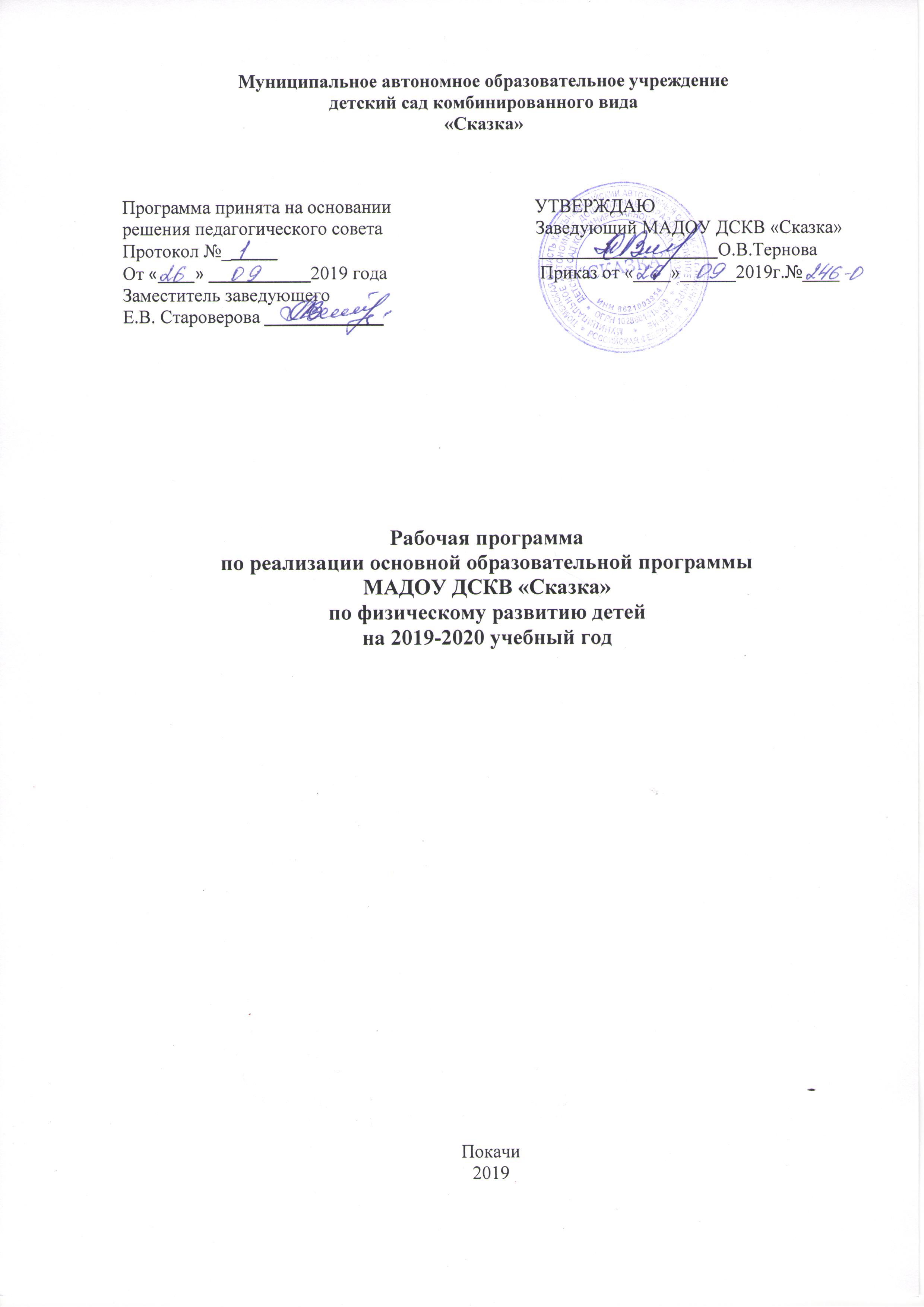 1. ЦЕЛЕВОЙ РАЗДЕЛВведение.	Дошкольники – первая ступень в образовании. ФГОС ориентирован не только на поддержку «разнообразия детства», но и вариативности развивающих форм этой поддержки. ФГОС является стандартом качества ДО, качества полноценной творческой жизни детей в ДОУ.  Принятие  Стандарта  приведет  к росту  социального  статуса  детства. А это  значит, что возрастёт  социальный  статус, прежде  всего, самих детей, их семей, дошкольного  учреждения, воспитателей - и по уровню  профессиональной  компетентности, и по финансовому уровню. Стандарт нацелен на создание конкретных условий для воспитания ребёнка и на обеспечение у него мотивации к обучению, познанию, творчеству.	Физическая культура является частью общечеловеческой культуры. Она охватывает те стороны жизни и воспитания, которые имеют важнейшее значение для нормального психофизического развития ребёнка, укрепление его здоровья и развития двигательной сферы.	Физическая культура рассматривается как основа формирования здорового образа жизни ребёнка, в результате которого закладывается фундамент здоровья, происходит созревание и совершенствование жизненно важных систем и функций организма. У ребёнка развиваются адаптационные возможности, повышается устойчивость к внешним воздействиям, формируются движения, осанка; приобретаются физические качества, вырабатываются гигиенические навыки, привычки и представления, формируются черты  двигательные умения и навыки	К физической культуре ребёнок приобщается постоянно, она пронизывает все  виды его деятельности и отдых.	Основным  средством физической культуры являются физические упражнения, которые представляют собой специально подобранные движения и различные виды двигательной деятельности, организованные взрослым. Систематическое выполнение упражнений содействует всестороннему развитию всех органов и систем, и в первую очередь – двигательного аппарата, повышает возбудимость мышц, темп, силу; улучшает координацию движений, мышечный тонус и общую выносливость ребёнка.Интенсивная двигательная деятельность детей влечёт за собой усиление сердечной деятельности, тренирует сердце, укрепляет нервную систему, улучшает соотношение процесса возбуждения и торможения в коре головного мозга. Через движение ребёнок познаёт окружающий мир, у него развивается ориентировка в пространстве, проявляются волевые усилия и яркие эмоциональные переживания.Важно, чтобы полученные детьми двигательные умения и навыки во время разных видов занятий  по физической культуре широко использовались в повседневной жизни.Создание условий для полноценной двигательной деятельности детей в детском саду и семье способствуют формированию основных двигательных умений и навыков, повышению функциональных возможностей детского организма, развитию физических качеств и способностей, воспитанию интереса к разным занятиям по физической культуре.Необходимо на протяжении всего дошкольного детства поддерживать и развивать природную потребность ребёнка в разных играх и движениях, не подавляя при этом его инициативы. Двигательная деятельность  оказывает благоприятное воздействие на организм ребёнка, если она соответствует его возрастным и индивидуальным особенностям.Пояснительная записка.	Рабочая образовательная Программа по физическому воспитанию детей 2-8 лет разработана в соответствии с основными нормативно-правовыми документами по дошкольному воспитанию:Федеральный Закон от 29 декабря 2012 №  273-ФЗ «Об образовании в Российской Федерации»;Федеральный государственный образовательный стандарт дошкольного образования» (Утверждён приказом Министерства образования и науки Российской Федерации от 17.11.2013г. № 1155);Санитарно-эпидемиологические требования к устройству, содержанию и организации режима работы дошкольных образовательных организаций (Утверждены постановлением Главного государственного санитарного врача Российской Федерации от 15.05.2013г. № 26 «Об утверждении САНПИН» 2.4.3049-13);Примерная основная общеобразовательная программа дошкольного образования «От рождения до школы» под редакцией Н.Е. Вераксы, Т.С. Комаровой, М.А. Васильевой.Устав муниципального автономного дошкольного образовательного учреждения детский сад комбинированного вида «Сказка».«Порядок организации и осуществления образовательной деятельности по основным общеобразовательным программам – образовательным программам дошкольного образования. Приказ Минобразования и науки РФ от 30.08.2013г. № 1014.	Рабочая Программа разрабатывалась в учётом основной общеобразовательной программы дошкольного образования МАДОУ ДСКВ «Сказка», г. Покачи, на основе примерной основной общеобразовательной программы дошкольного образования «ОТ РОЖДЕНИЯ ДО ШКОЛЫ» под редакцией Н.Е. Вераксы, Т.С. Комаровой, М.А. Васильевой. Программа спроектирована с учётом ФГОС дошкольного образования, особенностей образовательного учреждения, региона, образовательных потребностей и запросов воспитанников.	Состав рабочей группы реализации Программы – заместитель заведующего Староверова Е.В., инструктор по физической культуре Бутова О.В., учитель-логопед Бырдина О.С., педагог-психолог Смолич А.И.	Рабочая образовательная Программа по образовательной области «Физическое развитие», раздел «Физическая культура» (далее - Программа) – это нормативно-управленческий документ дошкольного учреждения, характеризующий специфику содержания образования по разделу «Физическая культуры», особенности организации физкультурно-оздоровительного процесса, характер оказываемых образовательных услуг.Программа комплексная, предназначена для детей 2-8 лет, реализует идею объединения усилий родителей и педагогов для успешного решения оздоровительных и воспитательно-образовательных задач по направлению физического развития ребёнка. Она соответствует Федеральному Закону «Об образовании в Российской Федерации», ФГОС дошкольного образования, «Основной образовательной программы МАДОУ  ДСКВ «Сказка».	Программа содержит определенный подбор физических упражнений и игр для детей 2-8 лет, который может быть реализован в разных формах и видах двигательной деятельности в детском саду и дома. Целью рабочей  Программы является: разностороннее и гармоничное развитие ребёнка, обеспечение его полноценного здоровья, разнообразное развитие движений и физических качеств, формирование убеждений и привычек здорового образа жизни на основе полученных знаний, подготовка к жизни в современном обществе.	Задачи реализации  рабочей Программы.Развивать основные физические качества (силу, гибкость, ловкость, выносливость, ориентировку в пространстве, равновесие)  и умение рационально использовать их в различных условиях.Развивать основные движения (ходьба, бег, прыжки, метание, лазание).Формирование у воспитанников потребности в двигательной активности и физическом  совершенствовании.Воспитывать потребность в здоровом образе жизни (в закаливании, двигательном режиме, при формировании полезных привычек и др.).Формировать начальные представления о некоторых видах спорта, овладение подвижными играми с правилами; становление целенаправленности и саморегуляции в двигательной сфере.Совершенствовать функции организма детей, повышать его защитные свойства и устойчивость к заболеваниям с помощью фитбол-мячей.Обеспечивать физическое и психическое благополучие. Приобщать детей к традициям народов Севера посредством национальных подвижных игр. 	1.2. Возрастные  особенности физического развития детей 2-8 лет.	Программа составлена по возрастным группам. Она охватывает пять возрастных ступеней физического и психического развития детей:1) ранний возраст (дети 2-3 лет);2) дети 3-4 лет;3) дети 4-5 лет;4) дети 5-6 лет;5) дети 6-8 лет.В каждой возрастной группе предусмотрено формирование представлений, умений и навыков на занятиях и их совершенствование вне занятий.В младшем дошкольном возрасте мы направляем свои усилия на то, чтобы научить детей ориентироваться в пространстве физкультурного зала и физкультурной площадки, приёмам элементарной страховки, правильному (по назначению) использованию физкультурного оборудования.Для детей 4-5 лет основные усилия направлены на развитие физических качеств и, прежде всего, выносливости и силы, которые являются основой обеспечения хорошей физической подготовленности.У детей 5-6 лет развиваем высокую физическую работоспособность и направляем усилия на качественную физическую подготовку.Для детей 6-8 лет основной задачей является создание условий для реализации интересов детей, раскрытия их двигательных способностей и развития самостоятельности.Учитывая возрастные особенности физического развития дошкольников в первые годы жизни, равноценное значение для них приобретают все три группы средств физической культуры: естественные силы природы, гигиенические факторы, физические упражнения.	Особенности физического воспитания и развития детей 2-3 лет.	Третий год жизни – важный этап в  развитии ребёнка. Темп физического развития замедляется, но организм в целом крепнет, движения совершенствуются. Однако, опорно-двигательный аппарата развит сравнительно слабо, двигательный опыт небольшой, движения часто непреднамеренны, направления их случайны, эмоциональные проявления неустойчивы. Активное торможение плохо развито. Ребёнок ещё не умеет самостоятельно регулировать скорость, силу, и амплитуду движений. Интенсивно развивается двигательная активности, которая характеризуется недостаточно сформированной уровнем произвольности. Особенностью формирования у детей двигательных навыков на данном возрастном этапе является многократное повторение одних и тех же движений.	Особенности физического  воспитания и развития детей 3-4 лет.	К четырём годам дети хорошо владеют в общих чертах всеми видами основных движений, возникает необходимость в двигательной импровизации, но они ещё не умеют соразмерять свои силы и возможности. Убедившись в трудности выполнения какого-либо упражнения, ребёнок проделывает его лишь в общих чертах, не добиваясь завершения, что обусловлено неустойчивостью волевых усилий. Двигательная активность детей во многом обусловлена достаточно большим двигательным запасом и хорошей пространственной ориентировкой. Они стремятся к разным сочетаниям физкультурных пособий. Как чрезмерно подвижным, так и малоподвижным детям необходима помощь взрослого, который поможет показать разнообразные действия с пособиями: мячом, обручем, скакалкой и т.д. Важной задачей является формирование у детей положительного отношения к занятиям физическими упражнениями. Ребёнку трёх лет свойственна склонность к подражанию сверстникам, вместе с тем дети этого возраста более самостоятельны в выполнении упражнений.	Особенности физического воспитания и развития детей 4-5 лет.	На пятом году жизни движения ребёнка становятся более уверенными и координированными. Внимание приобретает всё более устойчивый характер, совершенствуется зрительное, слуховое и осязательное восприятия, развивается целенаправленное запоминание. Дети уже способны различать разные виды движений, выделять их элементы. Появляется интерес к результатам движения. Потребность выполнять его в соответствии с образцом. Двигательная активность ребёнка  этого возраста характеризуется соответствующими изменениями в основных движениях.	Особенности физического воспитания и развития детей 5-6 лет.	На шестом году жизни ребёнок успешно овладевает основными видами движений, которые становятся более осознанными, что позволяет  повысить требование к их качеству, больше внимания уделять развитию морально-волевых  и физических качеств (быстрота, ловкость, выносливость, выдержка, настойчивость, организованность, дисциплинированность), дружеских взаимоотношений.	В старшем возрасте дети овладевают новыми способами выполнения знакомых им движений, осваивают новые движения( ходьбу перекатом с пятки на носок, прыжки в длину и  высоту с разбега, с приземлением на мягкое препятствием, наперегонки, лазанье по гимнастической стенке с изменением темпа, упражнения с набивными мячами, учатся спортивным играм и спортивным упражнениям.	Особенности физического воспитания и развития детей 6-8 лет.	На седьмом году жизни движения ребёнка становятся более координированными и точными. В коллективной деятельности формируются навыки самореализации, взаимоконтроля, увеличивается проявление волевых усилий при выполнении задания. Ребёнок выполняет их уже целенаправленно, и для него важен результат. У детей формируется потребности заниматься физическими упражнениями, развивается самостоятельность.	1.3. Современные образовательные технологии физического совершенства.«Здоровьесберегающие технологии  в дошкольном образовании» – это технологии, направленные на решение приоритетной задачи современного дошкольного образования – задачи сохранения, поддержания и обогащения здоровья субъектов педагогического процесса в детском саду: детей, педагогов, родителей. Оздоровление детей средствами физической культуры - одна из важных задач современной педагогики.Усилия работников в ДОУ в настоящее время как никогда направлены на оздоровление ребёнка-дошкольника, культивирование ЗОЖ. Неслучайно, именно эти задачи приоритетные в программе модернизации российского образования.Актуальным решением поиска эффективных путей укрепления здоровья, коррекции недостатков физического развития, профилактики заболеваний и увеличения двигательной активности является применение физкультурно-оздоровительных технологий, внедрение современных инноваций в образовательный процесс, без которых немыслим педагогический процесс современного детского сада.	Одной из новых  технологий физического совершенства в дошкольном учреждении является разработка дополнительной образовательной  программы для детей 3-8 лет "Доктор Мяч", с применением фитбол-мячей. Фитбол-гимнастика – это  одно из новых направлений в физкультурно-оздоровительной работе с дошкольниками, где используется новейшее современное оборудование.  Оно рассматривается как средство развития интегративных качеств личности детей в процессе интегрированного решения задач всех образовательных областей.  Фитбол («fit» - оздоровление, «ball» - мяч), который используется в оздоровительных целях. 	В процессе обучения, с уникальном сочетанием  физических упражнений, фитбол-гимнастики, музыки, проговаривания стихов в ритме движений, у воспитанников развивается ритмическое чувство, координация, равновесие, осанка, а также вызывает эмоциональный подъём, чувство радости и удовольствия.Практически, это единственный вид гимнастики, где при выполнении физических упражнений включаются совместно двигательный, вестибулярный, слуховой, зрительный и тактильный анализаторы, что усиливает положительный эффект от занятий на фитбол-мячах.  Фитбол-мяч является безопасным и эффективным приспособлением для физических упражнений; уникальным оздоровительным  тренажёром; развивает  мелкую моторику ребёнка, что напрямую связано с развитием интеллекта; привлекает к себе внимание дошкольников, стимулирует их фантазию и двигательное творчество.	Опыт показывает, что регулярные систематические выполняемые комплексы упражнений позволяют значительно улучшить состояние опорно-двигательного аппарата дошкольников и способствуют приобретению и закреплению необходимых двигательных навыков и умений.                                                                                                                                                                               1.4.  Особенности организации образовательного процесса.   	Наличие в программе  регионального компонента, а именно приобщение детей к традициям народов Севера посредством национальных подвижных игр, способствуют воспитанию у дошкольников толерантности к представителям других национальностей, развитию чувства гордости за свою культуру. Поэтому в детском саду в образовательном процессе используются разнообразные методы и формы организации детской деятельности: народные подвижные игры и забавы, дидактические игры.	1.5. Значимые для разработки Программы характеристики.   	Рабочая образовательная  программа по физическому развитию детей в МАДОУ ДСКВ «Сказка» обеспечивает разностороннее развитие детей 2-8 лет, с учётом их возрастных и индивидуальных особенностей по основным направлениям - социально-коммуникативное развитие, познавательное развитие, речевое развитие, художественно-эстетическое развитие, физическое развитие.Основными участниками реализации рабочей Программы являются дети дошкольного возраста, родители (законные представители), педагоги.Построение педагогического процесса осуществляется в соответствии с ФГОС дошкольного образования и «Концепцией дошкольного образования».Педагогический процесс включает: непосредственно организованную деятельность; образовательную деятельность, осуществляемую в процессе организации различных видов детской деятельности (игровой, коммуникативной, трудовой, познавательно-исследовательской, продуктивной, музыкально-художественной, чтения);образовательную деятельность, осуществляемую в ходе режимных моментов:  самостоятельную деятельность детей; взаимодействие с семьями детей по реализации основной общеобразовательной программы дошкольного образования;обучение в увлекательной форме – игровой, на основе познавательно – творческой деятельности; ребёнку предоставлена возможность развиваться в своем темпе в соответствии с индивидуальными потенциальными возможностями и способностями.1.6. Принципы и подходы к формированию рабочей Программы. 	Наряду с общепедагогическими принципами (сознательности и активности, наглядности, доступности и др.) имеются специальные, которые выражают специфические закономерности физического воспитания:Принцип оздоровительной направленности, согласно которому инструктор по физической культуре несёт ответственность за жизнь и здоровье своих воспитанников, должен обеспечить рациональный общий и двигательный режим, создать оптимальные условия для двигательной активности детей.Принцип разностороннего и гармоничного развития личности, который выражается в комплексном решении задач физического и умственного, социально-нравственного  и художественно-эстетического воспитания, единства своей реализации с принципом взаимосвязи физической культуры с жизнью.Принцип гуманизации и демократизации, который позволяет выстроить всю систему физического воспитания детей в детском саду и физкультурно-оздоровительной работы с детьми на основе личностного подхода, предоставление выбора форм, средств, методов физического развития и видов спорта, принципа комфортности в процессе организации развивающего общения педагога с детьми и детей между собой.Принцип  индивидуализации позволяет создавать гибкий режим дня и охранительный режим в процессе проведения занятий по физическому развитию, учитывая индивидуальные особенности каждого ребёнка, подбирая для каждого оптимальную физическую нагрузку и моторную плотность, индивидуальный темп двигательной активности  в процессе двигательной активности, реализуя принцип возрастной адекватности физических упражнений.Принцип постепенности наращивания развивающих, тренирующих воздействий, цикличности построения физкультурных занятий, непрерывности и систематичности чередования нагрузок и отдыха, лежащие в основе методики построения физкультурных занятий.Принцип единства с семьёй, предполагающий единство требований детского сада и семьи в вопросах воспитания, оздоровления, распорядка дня, двигательной активности, гигиенических процедур, развития двигательных навыков.Рабочая Программа:строится с учётом принципа интеграции образовательных областей в соответствии с возрастными возможностями и особенностями детей, спецификой и возможностями образовательных областей;основывается на комплексно-тематическом принципе построения образовательного процесса; предусматривает решение программных образовательных задач в совместной деятельности взрослого и детей и самостоятельной деятельности дошкольников не только в рамках непосредственно образовательной деятельности, но и при проведении режимных моментов в соответствии со спецификой дошкольного образования;предполагает построение образовательного процесса на адекватных возрасту формах работы с детьми. Основной формой работы с дошкольниками и ведущим видом их деятельности является игра;допускает варьирование образовательного процесса в зависимости от региональных особенностей.	1.7.  Содержание психолого-педагогической работы.	Содержание психолого-педагогической работы с детьми 2–8 лет ведётся по образовательным областям: «Социально-коммуникативное развитие», «Познавательное развитие», «Речевое развитие», «Художественно-эстетическое развитие», «Физическое развитие».	Содержание психолого-педагогической работы ориентировано на разностороннее развитие дошкольников с учетом их возрастных и индивидуальных особенностей. Задачи психолого-педагогической работы по формированию физических, интеллектуальных и личностных качеств детей решаются интегрировано в ходе освоения всех образовательных областей наряду с задачами, отражающими специфику каждой образовательной области, с обязательным психологическим сопровождением.	При этом решение программных образовательных задач предусматривается не только в рамках непосредственно образовательной деятельности, но и в ходе режимных моментов — как в совместной деятельности взрослого и детей, так и в самостоятельной деятельности дошкольников.	Содержание психолого-педагогической работы по образовательной области "Физическое развитие"  включает приобретение опыта в следующих видах деятельности детей: двигательной, в том числе связанной с выполнением упражнений, направленных на развитие таких физических качеств, как координация и гибкость; способствующих правильному формированию опорно-двигательной системы организма, развитию равновесия, координации движения, крупной и мелкой моторики обеих рук, а также с правильным, не наносящем ущерба организму, выполнением основных движений (ходьба, бег, мягкие прыжки, повороты в обе стороны), формирование начальных представлений о некоторых видах спорта, овладение подвижными играми с правилами; становление целенаправленности и саморегуляции в двигательной сфере; становление ценностей здорового образа жизни, овладение его элементарными нормами и правилами (в питании, двигательном режиме, закаливании, при формировании полезных привычек и др.) 	Задачи: развитие физических качеств (скорость, сила, гибкость, выносливость, и координация;накопление и обогащение двигательного опыта детей (овладение основными движениями);формирование у воспитанников потребности в двигательной активности и физическом совершенствовании.сохранение и укрепление физического и психического здоровья детей;воспитание культурно-гигиенических навыков;формирование начальных представлений о здоровом образе жизни.	Социально-коммуникативное развитие направлено на усвоение норм и ценностей, принятых в обществе, включая моральные и нравственные ценности; развитие общения и взаимодействия ребенка со взрослыми и сверстниками; становление самостоятельности, целенаправленности и саморегуляции собственных действий; развитие социального и эмоционального интеллекта, эмоциональной отзывчивости, сопереживания, формирование готовности к совместной деятельности со сверстниками, формирование уважительного отношения и чувства принадлежности к своей семье и к сообществу детей и взрослых в Организации; формирование позитивных установок к различным видам труда и творчества; формирование основ безопасного поведения в быту, социуме, природе.	Познавательное развитие предполагает развитие интересов детей, любознательности и познавательной мотивации; формирование познавательных действий, становление сознания; развитие воображения и творческой активности; формирование первичных представлений о себе, других людях, объектах окружающего мира, о свойствах и отношениях объектов окружающего мира (форме, цвете, размере, материале, звучании, ритме, темпе, количестве, числе, части и целом, пространстве и времени, движении и покое, причинах и следствиях и др.), о малой родине и Отечестве, представлений о социокультурных ценностях нашего народа, об отечественных традициях и праздниках, о планете Земля как общем доме людей, об особенностях ее природы, многообразии стран и народов мира.	Речевое развитие включает владение речью как средством общения и культуры; обогащение активного словаря; развитие связной, грамматически правильной диалогической и монологической речи; развитие речевого творчества; развитие звуковой и интонационной культуры речи, фонематического слуха; знакомство с книжной культурой, детской литературой, понимание на слух текстов различных жанров детской литературы; формирование звуковой аналитико-синтетической активности как предпосылки обучения грамоте.	Художественно-эстетическое развитие предполагает развитие предпосылок ценностно-смыслового восприятия и понимания произведений искусства (словесного, музыкального, изобразительного), мира природы; становление эстетического отношения к окружающему миру; формирование элементарных представлений о видах искусства; восприятие музыки, художественной литературы, фольклора; стимулирование сопереживания персонажам художественных произведений; реализацию самостоятельной творческой деятельности детей (изобразительной, конструктивно-модельной, музыкальной и др.).	1.8.  Срок реализации рабочей Программы: 5 лет.	1.9. Планируемые результаты реализации рабочей  Программы.Дошкольный возраст является базисным в формировании физического здоровья и культурных навыков, обеспечивающих его совершенствование, укрепление и сохранение в будущем.		 Результатом дошкольного физкультурного воспитания должны стать -  высокий уровень здоровья ребенка и формирование фундамента физической культуры будущего взрослого человека, включающее в себя:• эмоционально-положительное отношение детей к физическим упражнениям и играм, к закаливающим процедурам и действию оздоровительных сил природы, к правилам личной гигиены соблюдению режима дня;• начальные знания, познавательные интересы и способности детей в области физической культуры;• начальные навыки школы естественных движений общеразвивающего характера, основ музыкально-ритмической грамоты, правильной осанки, умения ориентироваться в пространстве, участвовать в коллективных действиях (играх, танцах, праздниках) проявлять культуру поведения, самостоятельность, организованность и дисциплинированность;• навыки самообслуживания и ухода за инвентарем для занятий.	Физическая культура – не только средство развития собственно физических качеств ребенка и укрепления его здоровья, но и важный компонент, и средство духовного, нравственного, эстетического воспитания дошкольника. Важнейшая роль в физическом воспитании ребенка, по-прежнему принадлежит воспитателям и инструкторам. Именно их умение методически правильно организовать и провести занятия, нестандартные подходы к выбору форм и средств их проведения, инновационные технологии – важнейшие компоненты развития интереса к занятиям, формирования у ребенка необходимых привычек, двигательных умений и навыков.2. СОДЕРЖАТЕЛЬНЫЙ РАЗДЕЛОсновное содержание. Содержание образовательной области «Физическое развитие» направлено на достижение целей формирования у детей интереса и ценностного отношения к занятиям физической культурой, гармоничное физическое развитие, достижение целей охраны здоровья детей и формирования основы культуры здоровья через решение следующих задач: развитие физических качеств (скоростных, силовых, гибкости, выносливости и координации);накопление и обогащение двигательного опыта детей (овладение основными движениями);формирование у воспитанников потребности в двигательной активности и физическом совершенствовании.сохранение и укрепление физического и психического здоровья детей;воспитание культурно-гигиенических навыков;формирование начальных представлений о здоровом образе жизни.Образовательная область «Физическое развитие» определяет общую направленность процессов реализации и освоения Программы в соответствии с целостным подходом к здоровью человека как единству его физического, психологического и социального благополучия. Психолого-педагогическая работа направлена на формирование культуры здоровья воспитанников и включает формирование культурно-гигиенических навыков и первичных ценностных представлений о здоровье и здоровом образе жизни человека.Профилактическая работа включает систему мероприятий и мер (гигиенических, социальных, медицинских, психолого-педагогических), направленных на охрану здоровья и предупреждение возникновения его нарушений, обеспечение нормального роста и развития, сохранение умственной и физической работоспособности детей. Оздоровительная работа предполагает проведение системы мероприятий (медицинских, психолого-педагогических, гигиенических и др.), направленных на сохранение и  укрепление здоровья детей.Основные направления развития детей:внедрение здоровьесберегающих технологий;совершенствование двигательных навыков дошкольников, развитие основных движений детей;воспитание потребности у дошкольников в физическом совершенствовании;формирование представлений у дошкольников о здоровом образе жизни.2.1. Содержание работы с детьми по основным видам движений.Планирование  видов движений для детей 2-3, 3-4 летI квартал	Цель: учить ходить и бегать, координируя движения рук и ног, не опуская головы; энергично отталкиваться двумя ногами и правильно приземляться в прыжках в длину; развивать глазомер, ловкость, умение действовать сообща в процессе выполнения физических упражнений; выполнять правила подвижных игр.II квартал (2-3, 3-4 года)	Цель: учить cохранять правильную осанку в положении сидя, стоя при ходьбе, правильное положение туловища, головы при выполнении упражнений в равновесии; упражнять в ходьбе с перешагиванием, «змейкой», в ловле, бросании, прокатывании мяча;         прививать навыки совместного действия в общем для всех темпе, выполнять правила подвижных игр.III квартал (2-3, 3-4 года)	Цель: учить, не пропускать перекладин во время лазанья, находить своё место при построении, выполнять движения по словесному указанию, ориентироваться в пространстве, упражнять в быстроте, развивать координацию движений, выполнять простые правила совместной игры.Планирование видов движений для детей 4-5 лет I квартал	Цель: развивать и совершенствовать двигательные умения и навыки детей; закреплять умения ходить и бегать, координируя движения рук и ног, следить за положением своего тела во время упражнений; учить детей воспринимать показ как образец для самостоятельного выполнения упражнений; учить бросать мяч и ловить его кистями рук (не прижимая к груди); формировать правильную осанку; приобщать к народным играм.II квартал (4-5 лет)	Цель: добиться уверенного и активного выполнения основных элементов техники движений; учить бегать легко, ритмично, энергично отталкиваясь носком, построениям, соблюдению дистанции во время продвижения,  в прыжках с места сочетать отталкивание со взмахом рук, соблюдать и контролировать правила в подвижных играх.III квартал (4-5 лет)	Цель: развивать ловкость, равновесие, точность и правильность выполнения упражнений; учить перелезать с одного пролёта гимнастической стенки на другой; приучать детей оценивать движения сверстников и замечать их ошибки; закреплять умения по ориентировке в пространстве; побуждать детей к самостоятельному проведению подвижных игр и упражнений.Планирование видов движения для детей 5-6 летI квартал	Цель: добиваться осознанного, активного, с должным мышечным напряжением выполнения всех движений; учить бегать наперегонки, с преодолением препятствий, правильно разбегаться, отталкиваться и приземляться в зависимости от вида прыжка; развивать быстроту и общую выносливость, желание самостоятельно организовывать и проводить подвижные игры со сверстниками.II квартал (5-6 лет)	Цель: формировать правильную осанку, умение выполнять движения осознанно, быстро, ловко, красиво; развивать чувство равновесия, полёта, способность легко владеть свои телом; учить отбивать мяч о стену, о пол в движении; совершенствовать ранее освоенные движения в играх-эстафетах; развивать умение анализировать, контролировать и оценивать движения свои и сверстников.III квартал (5-6 лет)	Цель: формировать у детей умение распределять и выполнять различные функции в играх с разными типами взаимодействия, подчиняться нормам справедливого распределения  функций, взаимно контролировать действия в игре; учить сочетать замах с броском при метании; побуждать к проявлению творчества в двигательной деятельности; воспитывать справедливость, честность, дружелюбие, организованность.Планирование видов движений для детей 6-8 летI квартал	Цель: формировать у детей потребность в ежедневной активной двигательной деятельности; воспитывать привычку сохранять правильную осанку; добиваться точного, энергичного и выразительного выполнения всех упражнений; закреплять умение легко ходить и бегать, энергично отталкиваясь от опоры; развивать в играх, эстафетах быстроту, ловкость, выносливость; воспитывать привычку ухаживать за физкультурным инвентарём, готовить его к занятиям и играм.II квартал (6-8 лет)	Цель: совершенствовать координацию движений, равновесие и ориентировку в пространстве; учить перелезанию по диагонали с пролёта на пролёт гимнастической стенки; закреплять умение анализировать движения (самоконтроль, самооценка, контроль и оценка движений других детей); учить чувствовать свои движения, направлять мысли на выполнение конкретного движения; воспитывать честность, дружелюбие, самостоятельность в процессе подвижных игр и выполнение упражнений.III квартал (6-8 лет)	Цель: развивать творчество и инициативу, добиваясь выразительного и вариативного выполнения движений; учить сочетать разбег с отталкиванием в прыжках в длину, высоту; развивать глазомер, используя разные виды метания; добиваться активного движения кисти руки при броске; воспитывать морально-волевые качества: выдержку, настойчивость к достижению положительных результатов; поддерживать интерес к событиям физкультурной и спортивной жизни страны.Основные направления работы с детьми 2-3, 3-4, 4-5 летОздоровительноеОбразовательноеВоспитательное 	Эти направления конкретизируются в решении следующих задач:Оздоровительные задачи: - Сохранять и укреплять здоровье детей. - Развивать функциональные и адаптационные возможности детей и улучшать их работоспособность. - Формировать умение сохранять правильную осанку. - Удовлетворять потребность детей в движении.Образовательные задачи: - Расширять и углублять представления и знания о пользе занятий физическими упражнениями и играми. - Знакомить детей с различными способами выполнения основных видов движений. - Развивать пространственные ориентировки в статическом положении и в движении. - Формировать у детей умения и навыки правильного выполнения движений. - Создавать условия для проявления ребёнком ловкости, скорости и других физических качеств.Воспитательные задачи: - Воспитывать интерес к активной двигательной деятельности. - Развивать умение быть организованными, поддерживать дружеские взаимоотношения со сверстниками. - Воспитывать самостоятельность и учить проявлять активность в разных играх и упражнениях.Основные направления работы с детьми 5-6 лет:ОздоровительноеОбразовательноеВоспитательное	Эти направления конкретизируются в решении следующих задач:Оздоровительные задачи:- Формировать правильную осанку и развивать все группы мышц.- Повышать степень устойчивости организма к воздействию неблагоприятных факторов окружающей среды.- Побуждать детей к самостоятельному использованию хорошо знакомых видов и способов закаливания дома и в детском саду.- Совершенствовать системы функции организма.Образовательные задачи:- Формировать представления о своём теле, о необходимости сохранения своего здоровья.- Увеличивать запасы двигательных навыков за счёт разучивания спортивных упражнений и игр с элементами спорта.- Овладевать элементами техники основных видов движений.- Расширять знания детей о многообразии физических и спортивных упражнений.Воспитательные задачи:- Развивать у детей интерес к разным видам двигательной деятельности (учебной, игровой, трудовой и т.д.).- Повышать уровень произвольности действий детей.- Развивать у детей настойчивость и выдержку при достижении цели, стремление к качественному выполнению движения.- Развивать доброжелательные отношения со сверстниками в процессе совместной двигательной деятельности.Основные направления работы с детьми 6-8 лет:ОздоровительноеОбразовательноеВоспитательное 	Эти направления конкретизируются в решении следующих задач:Оздоровительные задачи:- Повышать тренированность организма, его устойчивость к воздействию различных неблагоприятных факторов.- Развивать способность к удержанию статических поз и поддержанию правильного положения позвоночника.- Обеспечивать систематическую тренировку мелкой мускулатуры, тонких движений рук.- Удовлетворять потребность детей в движении.- Повышать уровень умственной и физической работоспособности.Образовательные задачи:- Расширять у детей представления и знания о разных видах физических упражнений спортивного характера.- Побуждать детей к созданию различных вариантов упражнений и игр в самостоятельной двигательной деятельности.- Формировать умения изменять характер движений в зависимости от содержания музыкального произведения, добиваясь выразительности двигательных действий.- Использовать двигательный опыт, умения, навыки в различных условиях (в лесу, парке и за пределами дома и т.д.).- Целенаправленно развивать физические качества (скоростные, скоростно-силовые, силу, гибкость, ловкость и выносливость).- Развивать умения выбора способов выполнения движений, учитывая свои возможности, правильно оценивая свои силы и целесообразно применяя их в заданных условиях.- Формировать умения и навыки наблюдать, анализировать движения и оценивать качество их выполнения.- Развивать координацию движений, чувство равновесия, ориентировку в пространстве, скоростную реакцию, силу, гибкость.Воспитательные задачи:- Формировать у детей потребность в регулярных занятиях физической культурой.- Воспитывать ответственное отношение к выполнению правил и различных заданий.- Развивать у детей умение самостоятельно организовывать разные по степени подвижности игры и выполнять упражнения.- Содействовать развитию положительных эмоций, умения общаться со своими сверстниками, взаимопонимания и сопереживания.2.2. Методы, средства, приёмы работы.Традиционно в работе  используем три группы методов:Наглядные методы, к которым относятся: имитация (подражание), демонстрация и показ способов выполнения физкультурных упражнений, которому следует привлекать самих воспитанников; использование наглядных пособий (рисунки, фотографии, презентации и т.д.); использование зрительных ориентиров, звуковых сигналов: первые побуждают детей к деятельности, помогают им уточнить представления о разучиваемом движении, овладеть наиболее трудными элементами техники, а также  способствуют более эффективному развитию воссоздающего воображения; вторые применяются для освоения ритма и регулирования темпа движений, а также как сигнал для начала и окончания действия, чувства ритма и музыкальных способностей.К словесным методам относятся названия упражнений, описания, объяснения, комментирование хода их выполнения, указания, распоряжения, вопросы к детям, команды, беседы, рассказы, выразительное чтение стихотворений и много другое.К практическим методам относится выполнение движений (совместно – распределённое, совместно – последовательное выполнение движений вместе с педагогом и самостоятельное выполнение), повторение упражнений с изменениями и без, а также проведение их в игровой форме, в виде подвижных игр и игровых упражнений, и соревновательной форме.Средства физического воспитания:гигиенические факторы (режим занятий, отдыха, сна и питания, гигиена помещения, площадки, одежды, обуви, физкультурного инвентаря и пр.), которые способствуют нормальной работе всех органов и систем и повышают эффективность воздействия физических упражнений на организм);естественные силы природы (солнце, воздух, вода), которые формируют положительную мотивацию детей к осуществлению двигательной активности, повышают адаптационные резервы и функциональные возможности организма, увеличивает  эффект закаливания и усиливает эффективность влияния физических упражнений на организм ребёнка;физические упражнения, которые обеспечивают удовлетворение естественной биологической потребности детей в движении, способствуют формированию двигательных умений и навыков, физических качеств, развитию способности оценивать качество выполняемых движений.2.3. Формы организации физкультурно-оздоровительной работы с детьми.Занятия по физической культуре всех типов:утренняя гимнастика;физкультминутки;подвижные игры;физкультурные занятия;занятия на тренажёрах;интегрированные занятия с другими видами деятельности;праздники и развлечения;кружки и секции.Физкультурно-оздоровительные занятия (дни здоровья, корригирующие упражнения, индивидуальная работа, мониторинг).Оздоровительная гимнастика для детей с нарушением осанки и плоскостопия.Система эффективных закаливающих процедур:воздушное закаливание;хождение по «дорожкам здоровья» (закаливание, профилактика плоскостопия);хождение босиком;физкультурные занятия на свежем воздухе.Использование оздоровительных технологий  на занятиях:дыхательная и звуковая гимнастика по Стрельниковой;упражнения на релаксацию;хождение по «дорожке здоровья», использование массажёров для ног,      нетрадиционного оборудования;фитбол-гимнастика.использование информационно-коммуникационных технологий для чёткого показа упражнений.2.4. Организация непосредственно образовательной деятельности.Непосредственно образовательная деятельность по физическому развитию детей в возрасте 2-8 лет организуется 3 раза в неделю. Её длительность зависит от  возраста детей и составляет:- для детей 2-3 лет – 10 минут;- для детей 3-4 лет – 15 минут;- для детей 4-5 лет – 20 минут;- для детей 5-6 лет – 25 минут;- для детей 6-8 лет – 30 минут,из них, один раз в неделю для детей 5-8 лет организовывается непосредственно образовательная деятельность на воздухе (в зависимости  от погодных условий).Самостоятельная двигательная деятельность 2-8 лет (игры, подготовка к непосредственно образовательной деятельности, личная гигиена) занимает в режиме не менее 3-4 часов.2.5. Виды физкультурных занятий.образно-игровые (для детей с 3х лет). Через воображаемый подражательный образ направлять детей на выполнение движений и на приобретение двигательных навыков.сюжетно-игровые (для детей с 3 лет). Учить детей ставить перед собой цель и  достигать её, преодолевая различные проблемные ситуации, воспитывая в себе необходимые для этого психофизические качества.предметно-образные (для детей с 3 лет). Учить детей придавать снарядами предметам образ и игровой характер для того, чтобы разнообразить и обогащать двигательную активность на данном снаряде и с одним предметом.по сказкам (для детей с 3 лет). Через сказку или героя вводить детей в сказочный мир, развивая у них творчество, фантазию и воображение, учить преодолевать двигательные трудности, ориентироваться в проблемных ситуациях.в форме круговой тренировки (для детей с 4 лет). Развивать у детей моторную память, творческое мышление, ориентировку в пространстве, быстроту реакции, ловкость и самостоятельность в  выполнении движений.в форме эстафет и соревнований (для детей с 5 лет). Развивать у детей физические и волевые качества. Учить преодолевать препятствия для достижения поставленной цели. Развивать стремление  к победе и уверенность в своих силах.по интересам (для детей с 3 лет). Выявлять интерес детей к какому-либо виду спорта с учётом их возможностей для развития потребности в физических упражнениях; развивать и укреплять интерес и самостоятельность в организации индивидуальных и групповых игр и игровых упражнений.на свободное творчество (для детей с 5 лет, а для детей 3-4 лет в индивидуальном порядке). Выявлять и развивать творческие двигательные способности детей в каком-либо виде спорта. Вырабатывать умение преодолевать физические и психологические препятствия. Учить чувствовать движение, наслаждаться им и получать радость и удовлетворение от него.контрольное. Определить уровень физической подготовленности, состояние здоровья каждого ребёнка и группы в целом для осуществления индивидуального подхода. Выявить способности и интересы каждого ребёнка по его результативности для дальнейшего его развития..2.6. КОМПЛЕКСНО-ПЕРСПЕКТИВНОЕ ПЛАНИРОВАНИЕ ОРГАНИЗОВАННОЙ ОБРАЗОВАТЕЛЬНОЙ ДЕЯТЕЛЬНОСТИ ПО ОБРАЗОВАТЕЛЬНОЙ ОБЛАСТИ «ФИЗИЧЕСКОЕ РАЗВИТИЕ»  ДЛЯ ДЕТЕЙ  3-4 ЛЕТ ПО ПРОГРАММЕ «ОТ РОЖДЕНИЯ ДО ШКОЛЫ» под редакцией  Н.Е. Вераксы, Т.С. Комаровой, М.А. ВасильевойОКТЯБРЬ. Тема периода «Я и моя семья», Мой дом, мой город».Начало таблицыКОМПЛЕКСНО-ПЕРСПЕКТИВНОЕ ПЛАНИРОВАНИЕ ОРГАНИЗОВАННОЙ ОБРАЗОВАТЕЛЬНОЙ ДЕЯТЕЛЬНОСТИ ПО ОБРАЗОВАТЕЛЬНОЙ ОБЛАСТИ «ФИЗИЧЕСКОЕ РАЗВИТИЕ»  ДЛЯ ДЕТЕЙ  3-4 ЛЕТ ПО ПРОГРАММЕ «ОТ РОЖДЕНИЯ ДО ШКОЛЫ» под редакцией  Н.Е. Вераксы, Т.С. Комаровой, М.А. ВасильевойНОЯБРЬ. Тема периода «Мой дом, мой город» (продолжение), «Новогодний праздник».Продолжение таблицыКОМПЛЕКСНО-ПЕРСПЕКТИВНОЕ ПЛАНИРОВАНИЕ ОРГАНИЗОВАННОЙ ОБРАЗОВАТЕЛЬНОЙ ДЕЯТЕЛЬНОСТИ ПО ОБРАЗОВАТЕЛЬНОЙ ОБЛАСТИ «ФИЗИЧЕСКОЕ РАЗВИТИЕ»  ДЛЯ ДЕТЕЙ  3-4 ЛЕТ ПО ПРОГРАММЕ «ОТ РОЖДЕНИЯ ДО ШКОЛЫ» под редакцией  Н.Е. Вераксы, Т.С. Комаровой, М.А. ВасильевойДЕКАБРЬ. Тема периода «Новогодний праздник».Продолжение таблицыКОМПЛЕКСНО-ПЕРСПЕКТИВНОЕ ПЛАНИРОВАНИЕ ОРГАНИЗОВАННОЙ ОБРАЗОВАТЕЛЬНОЙ ДЕЯТЕЛЬНОСТИ ПО ОБРАЗОВАТЕЛЬНОЙ ОБЛАСТИ «ФИЗИЧЕСКОЕ РАЗВИТИЕ»  ДЛЯ ДЕТЕЙ  3-4 ЛЕТ ПО ПРОГРАММЕ «ОТ РОЖДЕНИЯ ДО ШКОЛЫ» под редакцией  Н.Е. Вераксы, Т.С. Комаровой, М.А. ВасильевойЯНВАРЬ. Тема периода «Зима».Продолжение таблицыКОМПЛЕКСНО-ПЕРСПЕКТИВНОЕ ПЛАНИРОВАНИЕ ОРГАНИЗОВАННОЙ ОБРАЗОВАТЕЛЬНОЙ ДЕЯТЕЛЬНОСТИ ПО ОБРАЗОВАТЕЛЬНОЙ ОБЛАСТИ «ФИЗИЧЕСКОЕ РАЗВИТИЕ»  ДЛЯ ДЕТЕЙ 3-4 ЛЕТ ПО ПРОГРАММЕ «ОТ РОЖДЕНИЯ ДО ШКОЛЫ» под редакцией  Н.Е. Вераксы, Т.С. Комаровой, М.А. ВасильевойФЕВРАЛЬ. Тема периода «День защитника Отечества», «8 марта».Продолжение таблицыКОМПЛЕКСНО-ПЕРСПЕКТИВНОЕ ПЛАНИРОВАНИЕ ОРГАНИЗОВАННОЙ ОБРАЗОВАТЕЛЬНОЙ ДЕЯТЕЛЬНОСТИ ПО ОБРАЗОВАТЕЛЬНОЙ ОБЛАСТИ «ФИЗИЧЕСКОЕ РАЗВИТИЕ»  ДЛЯ ДЕТЕЙ  3-4 ЛЕТ ПО ПРОГРАММЕ «ОТ РОЖДЕНИЯ ДО ШКОЛЫ» под редакцией  Н.Е. Вераксы, Т.С. Комаровой, М.А. ВасильевойМАРТ. Тема периода «8 марта», «Знакомство с народной культурой и традициями», «Весна».Продолжение таблицыКОМПЛЕКСНО-ПЕРСПЕКТИВНОЕ ПЛАНИРОВАНИЕ ОРГАНИЗОВАННОЙ ОБРАЗОВАТЕЛЬНОЙ ДЕЯТЕЛЬНОСТИ ПО ОБРАЗОВАТЕЛЬНОЙ ОБЛАСТИ «ФИЗИЧЕСКОЕ РАЗВИТИЕ»  ДЛЯ ДЕТЕЙ  3-4 ЛЕТ ПО ПРОГРАММЕ «ОТ РОЖДЕНИЯ ДО ШКОЛЫ» под редакцией  Н.Е. Вераксы, Т.С. Комаровой, М.А. ВасильевойАПРЕЛЬ. Тема периода «Весна».Продолжение таблицыКОМПЛЕКСНО-ПЕРСПЕКТИВНОЕ ПЛАНИРОВАНИЕ ОРГАНИЗОВАННОЙ ОБРАЗОВАТЕЛЬНОЙ ДЕЯТЕЛЬНОСТИ ПО ОБРАЗОВАТЕЛЬНОЙ ОБЛАСТИ «ФИЗИЧЕСКОЕ РАЗВИТИЕ»  ДЛЯ ДЕТЕЙ 3-4 ЛЕТ ПО ПРОГРАММЕ «ОТ РОЖДЕНИЯ ДО ШКОЛЫ» под редакцией  Н.Е. Вераксы, Т.С. Комаровой, М.А. ВасильевойМАЙ. Тема периода «Лето».Окончание таблицыКОМПЛЕКСНО-ПЕРСПЕКТИВНОЕ ПЛАНИРОВАНИЕ ОРГАНИЗОВАННОЙ ОБРАЗОВАТЕЛЬНОЙ ДЕЯТЕЛЬНОСТИ ПО ОБРАЗОВАТЕЛЬНОЙ ОБЛАСТИ «ФИЗИЧЕСКОЕ РАЗВИТИЕ»  ДЛЯ ДЕТЕЙ  4-5 ЛЕТ ПО ПРОГРАММЕ «ОТ РОЖДЕНИЯ ДО ШКОЛЫ» под редакцией  Н.Е. Вераксы, Т.С. Комаровой, М.А. ВасильевойОКТЯБРЬ. Тема периода «Осень», «Я в мире человек».Начало таблицыКОМПЛЕКСНО-ПЕРСПЕКТИВНОЕ ПЛАНИРОВАНИЕ ОРГАНИЗОВАННОЙ ОБРАЗОВАТЕЛЬНОЙ ДЕЯТЕЛЬНОСТИ ПО ОБРАЗОВАТЕЛЬНОЙ ОБЛАСТИ «ФИЗИЧЕСКОЕ РАЗВИТИЕ»  ДЛЯ ДЕТЕЙ  4-5 ЛЕТ ПО ПРОГРАММЕ «ОТ РОЖДЕНИЯ ДО ШКОЛЫ» под редакцией  Н.Е. Вераксы, Т.С. Комаровой, М.А. ВасильевойНОЯБРЬ. Тема периода «Мой город, моя страна», «Новогодний праздник».КОМПЛЕКСНО-ПЕРСПЕКТИВНОЕ ПЛАНИРОВАНИЕ ОРГАНИЗОВАННОЙ ОБРАЗОВАТЕЛЬНОЙ ДЕЯТЕЛЬНОСТИ ПО ОБРАЗОВАТЕЛЬНОЙ ОБЛАСТИ «ФИЗИЧЕСКОЕ РАЗВИТИЕ»  ДЛЯ ДЕТЕЙ  4-5 ЛЕТ ПО ПРОГРАММЕ «ОТ РОЖДЕНИЯ ДО ШКОЛЫ» под редакцией  Н.Е. Вераксы, Т.С. Комаровой, М.А. ВасильевойДЕКАБРЬ. Тема периода «Новогодний праздник».КОМПЛЕКСНО-ПЕРСПЕКТИВНОЕ ПЛАНИРОВАНИЕ ОРГАНИЗОВАННОЙ ОБРАЗОВАТЕЛЬНОЙ ДЕЯТЕЛЬНОСТИ ПО ОБРАЗОВАТЕЛЬНОЙ ОБЛАСТИ «ФИЗИЧЕСКОЕ РАЗВИТИЕ»  ДЛЯ ДЕТЕЙ  4-5 ЛЕТ ПО ПРОГРАММЕ «ОТ РОЖДЕНИЯ ДО ШКОЛЫ» под редакцией  Н.Е. Вераксы, Т.С. Комаровой, М.А. ВасильевойЯНВАРЬ. Тема периода «Зима».КОМПЛЕКСНО-ПЕРСПЕКТИВНОЕ ПЛАНИРОВАНИЕ ОРГАНИЗОВАННОЙ ОБРАЗОВАТЕЛЬНОЙ ДЕЯТЕЛЬНОСТИ ПО ОБРАЗОВАТЕЛЬНОЙ ОБЛАСТИ «ФИЗИЧЕСКОЕ РАЗВИТИЕ»  ДЛЯ ДЕТЕЙ  4-5 ЛЕТ ПО ПРОГРАММЕ «ОТ РОЖДЕНИЯ ДО ШКОЛЫ» под редакцией  Н.Е. Вераксы, Т.С. Комаровой, М.А. ВасильевойФЕВРАЛЬ. Тема периода «День защитника Отечества», «8 марта».КОМПЛЕКСНО-ПЕРСПЕКТИВНОЕ ПЛАНИРОВАНИЕ ОРГАНИЗОВАННОЙ ОБРАЗОВАТЕЛЬНОЙ ДЕЯТЕЛЬНОСТИ ПО ОБРАЗОВАТЕЛЬНОЙ ОБЛАСТИ «ФИЗИЧЕСКОЕ РАЗВИТИЕ»  ДЛЯ ДЕТЕЙ  4-5 ЛЕТ ПО ПРОГРАММЕ «ОТ РОЖДЕНИЯ ДО ШКОЛЫ» под редакцией  Н.Е. Вераксы, Т.С. Комаровой, М.А. ВасильевойМАРТ. Тема периода «8 марта», «Знакомство с народной культурой и традициями», «Весна».КОМПЛЕКСНО-ПЕРСПЕКТИВНОЕ ПЛАНИРОВАНИЕ ОРГАНИЗОВАННОЙ ОБРАЗОВАТЕЛЬНОЙ ДЕЯТЕЛЬНОСТИ ПО ОБРАЗОВАТЕЛЬНОЙ ОБЛАСТИ «ФИЗИЧЕСКОЕ РАЗВИТИЕ»  ДЛЯ ДЕТЕЙ  4-5 ЛЕТ ПО ПРОГРАММЕ «ОТ РОЖДЕНИЯ ДО ШКОЛЫ» под редакцией  Н.Е. Вераксы, Т.С. Комаровой, М.А. ВасильевойАПРЕЛЬ. Тема периода «Весна», «День Победы».КОМПЛЕКСНО-ПЕРСПЕКТИВНОЕ ПЛАНИРОВАНИЕ ОРГАНИЗОВАННОЙ ОБРАЗОВАТЕЛЬНОЙ ДЕЯТЕЛЬНОСТИ ПО ОБРАЗОВАТЕЛЬНОЙ ОБЛАСТИ «ФИЗИЧЕСКОЕ РАЗВИТИЕ»  ДЛЯ ДЕТЕЙ  4-5 ЛЕТ ПО ПРОГРАММЕ «ОТ РОЖДЕНИЯ ДО ШКОЛЫ» под редакцией  Н.Е. Вераксы, Т.С. Комаровой, М.А. ВасильевойМАЙ. Тема периода «День Победы», «Лето».КОМПЛЕКСНО-ПЕРСПЕКТИВНОЕ ПЛАНИРОВАНИЕ ОРГАНИЗОВАННОЙ ОБРАЗОВАТЕЛЬНОЙ ДЕЯТЕЛЬНОСТИ ПО ОБРАЗОВАТЕЛЬНОЙ ОБЛАСТИ «ФИЗИЧЕСКОЕ РАЗВИТИЕ»  ДЛЯ ДЕТЕЙ  5-6 ЛЕТ ПО ПРОГРАММЕ «ОТ РОЖДЕНИЯ ДО ШКОЛЫ» под редакцией  Н.Е. Вераксы, Т.С. Комаровой, М.А. ВасильевойОКТЯБРЬ. Тема периода «Я вырасту здоровым», «День народного единства».Начало таблицыКОМПЛЕКСНО-ПЕРСПЕКТИВНОЕ ПЛАНИРОВАНИЕ ОРГАНИЗОВАННОЙ ОБРАЗОВАТЕЛЬНОЙ ДЕЯТЕЛЬНОСТИ ПО ОБРАЗОВАТЕЛЬНОЙ ОБЛАСТИ «ФИЗИЧЕСКОЕ РАЗВИТИЕ»  ДЛЯ ДЕТЕЙ  5-6 ЛЕТ ПО ПРОГРАММЕ «ОТ РОЖДЕНИЯ ДО ШКОЛЫ» под редакцией  Н.Е. Вераксы, Т.С. Комаровой, М.А. ВасильевойНОЯБРЬ. Тема периода «День народного единства», «Новый год».Продолжение таблицыКОМПЛЕКСНО-ПЕРСПЕКТИВНОЕ ПЛАНИРОВАНИЕ ОРГАНИЗОВАННОЙ ОБРАЗОВАТЕЛЬНОЙ ДЕЯТЕЛЬНОСТИ ПО ОБРАЗОВАТЕЛЬНОЙ ОБЛАСТИ «ФИЗИЧЕСКОЕ РАЗВИТИЕ»  ДЛЯ ДЕТЕЙ  5-6 ЛЕТ ПО ПРОГРАММЕ «ОТ РОЖДЕНИЯ ДО ШКОЛЫ» под редакцией  Н.Е. Вераксы, Т.С. Комаровой, М.А. ВасильевойДЕКАРЬ. Тема периода «Новый год».Продолжение таблицыКОМПЛЕКСНО-ПЕРСПЕКТИВНОЕ ПЛАНИРОВАНИЕ ОРГАНИЗОВАННОЙ ОБРАЗОВАТЕЛЬНОЙ ДЕЯТЕЛЬНОСТИ ПО ОБРАЗОВАТЕЛЬНОЙ ОБЛАСТИ «ФИЗИЧЕСКОЕ РАЗВИТИЕ»  ДЛЯ ДЕТЕЙ  5-6 ЛЕТ ПО ПРОГРАММЕ «ОТ РОЖДЕНИЯ ДО ШКОЛЫ» под редакцией  Н.Е. Вераксы, Т.С. Комаровой, М.А. ВасильевойЯНВАРЬ. Тема периода «Зима»Продолжение таблицыКОМПЛЕКСНО-ПЕРСПЕКТИВНОЕ ПЛАНИРОВАНИЕ ОРГАНИЗОВАННОЙ ОБРАЗОВАТЕЛЬНОЙ ДЕЯТЕЛЬНОСТИ ПО ОБРАЗОВАТЕЛЬНОЙ ОБЛАСТИ «ФИЗИЧЕСКОЕ РАЗВИТИЕ»  ДЛЯ ДЕТЕЙ  5-6 ЛЕТ ПО ПРОГРАММЕ «ОТ РОЖДЕНИЯ ДО ШКОЛЫ» под редакцией  Н.Е. Вераксы, Т.С. Комаровой, М.А. ВасильевойФЕВРАЛЬ. Тема периода «День защитника Отечества», «Международный женский день».Продолжение таблицыКОМПЛЕКСНО-ПЕРСПЕКТИВНОЕ ПЛАНИРОВАНИЕ ОРГАНИЗОВАННОЙ ОБРАЗОВАТЕЛЬНОЙ ДЕЯТЕЛЬНОСТИ ПО ОБРАЗОВАТЕЛЬНОЙ ОБЛАСТИ «ФИЗИЧЕСКОЕ РАЗВИТИЕ»  ДЛЯ ДЕТЕЙ  5-6 ЛЕТ ПО ПРОГРАММЕ «ОТ РОЖДЕНИЯ ДО ШКОЛЫ» под редакцией  Н.Е. Вераксы, Т.С. Комаровой, М.А. ВасильевойМАРТ. Тема периода «Международный женский день», «Народная культура и традиции».Продолжение таблицыКОМПЛЕКСНО-ПЕРСПЕКТИВНОЕ ПЛАНИРОВАНИЕ ОРГАНИЗОВАННОЙ ОБРАЗОВАТЕЛЬНОЙ ДЕЯТЕЛЬНОСТИ ПО ОБРАЗОВАТЕЛЬНОЙ ОБЛАСТИ «ФИЗИЧЕСКОЕ РАЗВИТИЕ»  ДЛЯ ДЕТЕЙ  5-6 ЛЕТ ПО ПРОГРАММЕ «ОТ РОЖДЕНИЯ ДО ШКОЛЫ» под редакцией  Н.Е. Вераксы, Т.С. Комаровой, М.А. ВасильевойАПРЕЛЬ. Тема периода «Весна», «День Победы».Продолжение таблицыКОМПЛЕКСНО-ПЕРСПЕКТИВНОЕ ПЛАНИРОВАНИЕ ОРГАНИЗОВАННОЙ ОБРАЗОВАТЕЛЬНОЙ ДЕЯТЕЛЬНОСТИ ПО ОБРАЗОВАТЕЛЬНОЙ ОБЛАСТИ «ФИЗИЧЕСКОЕ РАЗВИТИЕ»  ДЛЯ ДЕТЕЙ  5-6 ЛЕТ ПО ПРОГРАММЕ «ОТ РОЖДЕНИЯ ДО ШКОЛЫ» под редакцией  Н.Е. Вераксы, Т.С. Комаровой, М.А. ВасильевойМАЙ. Тема периода «Лето».Окончание таблицы КОМПЛЕКСНО-ТЕМАТИЧЕСКОЕ ПЛАНИРОВАНИЕ ОРГАНИЗОВАННОЙ ОБРАЗОВАТЕЛЬНОЙ ДЕЯТЕЛЬНОСТИ ПО ОБРАЗОВАТЕЛЬНОЙ ОБЛАСТИ «ФИЗИЧЕСКОЕ РАЗВИТИЕ»  ДЛЯ ДЕТЕЙ  6-8 ЛЕТ ПО ПРОГРАММЕ «ОТ РОЖДЕНИЯ ДО ШКОЛЫ» под редакцией  Н.Е. Вераксы, Т.С. Комаровой, М.А. ВасильевойОКТЯБРЬ. Тема периода «Мой город, моя страна, моя планета», «День народного единства».Начало таблицыКОМПЛЕКСНО-ПЕРСПЕКТИВНОЕ ПЛАНИРОВАНИЕ ОРГАНИЗОВАННОЙ ОБРАЗОВАТЕЛЬНОЙ ДЕЯТЕЛЬНОСТИ ПО ОБРАЗОВАТЕЛЬНОЙ ОБЛАСТИ «ФИЗИЧЕСКОЕ РАЗВИТИЕ»  ДЛЯ ДЕТЕЙ  6-8 ЛЕТ ПО ПРОГРАММЕ «ОТ РОЖДЕНИЯ ДО ШКОЛЫ» под редакцией  Н.Е. Вераксы, Т.С. Комаровой, М.А. ВасильевойНОЯБРЬ. Тема периода «День народного единства», «Новый год».Продолжение таблицыКОМПЛЕКСНО-ПЕРСПЕКТИВНОЕ ПЛАНИРОВАНИЕ ОРГАНИЗОВАННОЙ ОБРАЗОВАТЕЛЬНОЙ ДЕЯТЕЛЬНОСТИ ПО ОБРАЗОВАТЕЛЬНОЙ ОБЛАСТИ «ФИЗИЧЕСКОЕ РАЗВИТИЕ»  ДЛЯ ДЕТЕЙ  6-8 ЛЕТ ПО ПРОГРАММЕ «ОТ РОЖДЕНИЯ ДО ШКОЛЫ» под редакцией  Н.Е. Вераксы, Т.С. Комаровой, М.А. ВасильевойДЕКАБРЬ. Тема периода «Осень», «Я в мире человек».Продолжение таблицыКОМПЛЕКСНО-ПЕРСПЕКТИВНОЕ ПЛАНИРОВАНИЕ ОРГАНИЗОВАННОЙ ОБРАЗОВАТЕЛЬНОЙ ДЕЯТЕЛЬНОСТИ ПО ОБРАЗОВАТЕЛЬНОЙ ОБЛАСТИ «ФИЗИЧЕСКОЕ РАЗВИТИЕ»  ДЛЯ ДЕТЕЙ  6-8 ЛЕТ ПО ПРОГРАММЕ «ОТ РОЖДЕНИЯ ДО ШКОЛЫ» под редакцией  Н.Е. Вераксы, Т.С. Комаровой, М.А. ВасильевойЯНВАРЬ. Тема периода «Зима».Продолжение таблицыКОМПЛЕКСНО-ПЕРСПЕКТИВНОЕ ПЛАНИРОВАНИЕ ОРГАНИЗОВАННОЙ ОБРАЗОВАТЕЛЬНОЙ ДЕЯТЕЛЬНОСТИ ПО ОБРАЗОВАТЕЛЬНОЙ ОБЛАСТИ «ФИЗИЧЕСКОЕ РАЗВИТИЕ»  ДЛЯ ДЕТЕЙ  6-8 ЛЕТ ПО ПРОГРАММЕ «ОТ РОЖДЕНИЯ ДО ШКОЛЫ» под редакцией  Н.Е. Вераксы, Т.С. Комаровой, М.А. ВасильевойФЕВРАЛЬ. Тема периода «День защитника Отечества», «Международный женский день».Продолжение таблицыКОМПЛЕКСНО-ПЕРСПЕКТИВНОЕ ПЛАНИРОВАНИЕ ОРГАНИЗОВАННОЙ ОБРАЗОВАТЕЛЬНОЙ ДЕЯТЕЛЬНОСТИ ПО ОБРАЗОВАТЕЛЬНОЙ ОБЛАСТИ «ФИЗИЧЕСКОЕ РАЗВИТИЕ»  ДЛЯ ДЕТЕЙ  6-8 ЛЕТ ПО ПРОГРАММЕ «ОТ РОЖДЕНИЯ ДО ШКОЛЫ» под редакцией  Н.Е. Вераксы, Т.С. Комаровой, М.А. ВасильевойМАРТ. Тема периода «Международный женский день», «Народная культура и традиции».Продолжение таблицыКОМПЛЕКСНО-ПЕРСПЕКТИВНОЕ ПЛАНИРОВАНИЕ ОРГАНИЗОВАННОЙ ОБРАЗОВАТЕЛЬНОЙ ДЕЯТЕЛЬНОСТИ ПО ОБРАЗОВАТЕЛЬНОЙ ОБЛАСТИ «ФИЗИЧЕСКОЕ РАЗВИТИЕ»  ДЛЯ ДЕТЕЙ  6-8 ЛЕТ ПО ПРОГРАММЕ «ОТ РОЖДЕНИЯ ДО ШКОЛЫ»под редакцией  Н.Е. Вераксы, Т.С. Комаровой, М.А. ВасильевойАПРЕЛЬ. Тема периода «Весна», «День Победы».Продолжение таблицыКОМПЛЕКСНО-ПЕРСПЕКТИВНОЕ ПЛАНИРОВАНИЕ ОРГАНИЗОВАННОЙ ОБРАЗОВАТЕЛЬНОЙ ДЕЯТЕЛЬНОСТИ ПО ОБРАЗОВАТЕЛЬНОЙ ОБЛАСТИ «ФИЗИЧЕСКОЕ РАЗВИТИЕ»  ДЛЯ ДЕТЕЙ  6-8 ЛЕТ ПО ПРОГРАММЕ «ОТ РОЖДЕНИЯ ДО ШКОЛЫ» под редакцией  Н.Е. Вераксы, Т.С. Комаровой, М.А. ВасильевойМАЙ. Тема периода «День Победы», « До свидания, детский сад! Здравствуй школа!»Окончание таблицы2.7. Учебно-тематический план.2.8. Планируемые промежуточные результаты освоения рабочей Программы дошкольного образовательного учреждения.Планируемые результаты освоения рабочей  образовательной программы ДОУ конкретизируют требования Стандарта к целевым ориентирам в обязательной части и части, формируемой участниками образовательных отношений, с учётом возрастных возможностей и индивидуальных различий (индивидуальных траекторий развития) детей.Для детей 2-3 лет2,5 года — подпрыгивает, одновременно отрывая от земли обе ноги, с поддержкой; перешагивает через несколько препятствий; нагибается за предметом.3 года — поднимается вверх по лестнице в 10 ступеней высотой 12-15 см, поочередно ставя ноги на каждую ступеньку; подпрыгивает на обеих ногах без поддержки; стоит на одной ноге в течение 10с; уверенно бегает; может ездить на трехколесном велосипеде. Умеет ходить и бегать, не наталкиваясь на других детей. Может прыгать на двух ногах на месте, с продвижением вперед и т. д. Умеет брать, держать, переносить, класть, бросать, катать мяч. Умеет ползать, подлезать под натянутую веревку, перелезать через бревно, лежащее на полу.- Имеет первичные представления о себе: знает свое имя, свой пол, имена членов своей семьи.- Имеет первичные представления о себе как о человеке, знает названия основных частей тела, их функции.- Проявляет умения самостоятельно решать задачи, связанные с поддержанием и укреплением здоровья (с удовольствием делает зарядку, ленивую гимнастику).Для детей 3-4 летВладеет соответствующими возрасту основными движениями.Сформирована потребность в двигательной активности: проявляет положительные эмоции при физической активности, в самостоятельной двигательной деятельности.Проявляет интерес к участию в совместных играх и физических упражнениях.Пользуется физкультурным оборудованием вне занятий (в свободное время).Самостоятельно выполняет доступные возрасту гигиенические процедуры.Самостоятельно или после напоминания взрослого соблюдает элементарные правила поведения во время еды, умывания.Умеет ходить прямо, не шаркая ногами, сохраняя заданное воспитателем направление.Умеет бегать, сохраняя равновесие, изменяя направление, темп бега в соответствии с указаниями воспитателя.Сохраняет равновесие при ходьбе и беге по ограниченной плоскости, при перешагивании через предметы.Может ползать на четвереньках, лазать по лесенке-стремянке, гимнастической стенке произвольным способом.Энергично отталкивается в прыжках на двух ногах, прыгает в длину с места не менее чем на 40 см.Может катать мяч в заданном направлении с расстояния 1,5 м, бросать мяч двумя руками от груди, из-за головы; ударять мячом об пол, бросать его вверх 2-3 раза подряд и ловить; метать предметы правой и левой рукой на расстояние не менее 5 м.- Имеет элементарные представления о ценности здоровья, пользе закаливания, необходимости соблюдения правил гигиены в повседневной жизни.- Проявляет умения самостоятельно решать задачи, связанные с поддержанием и укреплением здоровья (здоровьесберегающая модель поведения).-  С удовольствием делает зарядку, ленивую гимнастику.-  Имеет представление о вредных и полезных продуктах. 	Для детей 4-5 летВладеет соответствующими возрасту основными движениями.Сформирована потребность в двигательной активности: проявляет положительные эмоции при физической активности, в самостоятельной двигательной деятельности.Проявляет интерес к участию в совместных играх и физических упражнениях.Пользуется физкультурным оборудованием вне занятий (в свободное время).Принимает правильное исходное положение при метании; может метать предметы разными способами правой и левой рукой; отбивает мяч о землю (пол) не менее 5 раз подряд.Может ловить мяч кистями рук с расстояния до 1,5 м.Умеет строиться в колонну по одному, парами, в круг, шеренгу.Может скользить самостоятельно по ледяным дорожкам (длина 5 м).Ходит па лыжах скользящим шагом на расстояние до 500 м, выполняет поворот переступанием, поднимается на горку.Ориентируется в пространстве, находит левую и правую стороны.Выполняет упражнения, демонстрируя выразительность, грациозность, пластичность движений.- Имеет элементарные представления о ценности здоровья, пользе закаливания, необходимости соблюдения правил гигиены в повседневной жизни.- Проявляет умения самостоятельно решать задачи, связанные с поддержанием и укреплением здоровья (здоровьесберегающая модель поведения).- С удовольствием делает зарядку, ленивую гимнастику.- Имеет представление о вредных и полезных продуктах.Для детей 5-6 лет Владеет соответствующими возрасту основными движениями.Сформирована потребность в двигательной активности: проявляет положительные эмоции при физической активности, в самостоятельной двигательной деятельности.Проявляет интерес к участию в совместных играх и физических упражнениях.Проявляет желание участвовать в играх с элементами соревнования, в играх-эстафетах.Умеет ходить и бегать легко, ритмично, сохраняя правильную осанку, направление и темп.Умеет лазать по гимнастической стенке (высота 2,5 м) с изменением темпа.Может прыгать на мягкое покрытие (высота 20 см), прыгать в обозначенное место с высоты 30 см, прыгать в длину с места (не менее 80 см), с разбега (не менее 100 см), в высоту с разбега (не менее 40 см), прыгать через короткую и длинную скакалкуУмеет метать предметы правой и левой рукой на расстояние 5-9 м, в вертикальную и горизонтальную цель с расстояния 3-4 м, сочетать замах с броском, бросать мяч вверх, о землю и ловить его одной рукой, отбивать мяч на месте не менее 10 раз, в ходьбе (расстояние 6 м).Владеет школой мяча.Выполняет упражнения на статическое и динамическое равновесие.Умеет перестраиваться в колонну по трое, четверо; равняться, размыкаться в колонне, шеренге; выполнять повороты направо, налево, кругом.Участвует в упражнениях с элементами спортивных игр: городки, бадминтон, футбол, хоккей. - Имеет элементарные представления о ценности здоровья, пользе закаливания, необходимости соблюдения правил гигиены в повседневной жизни. Знает о пользе утренней зарядки, физических упражнений.- Имеет начальные представления о составляющих (важных компонентах) здорового образа жизни (правильное питание, движение, сон) и факторах, разрушающих здоровье.- Знает о значении для здоровья человека ежедневной утренней гимнастики, закаливания организма, соблюдения режима дня.- Имеет элементарные представления о здоровом образе жизни, о зависимости здоровья от правильного питания.- Начинает проявлять умение заботиться о своем здоровье.- Имеет представление о вредных и полезных продуктах.Для детей 6-8 летСформированы основные физические качества и потребность в двигательной активности.В свободное время в группе и на прогулке ребенок организует подвижные игры с другими детьми.Движения ребенка в подвижных играх, беге и ходьбе  уверенные, и ловкие.При выполнении коллективных заданий опережает средний темп.Утомляется незначительно на занятиях, требующих концентрации внимания и усидчивости.Умело действует двумя руками при выполнении с несколькими предметами (бытовые действия, одевание, конструирование, лепка).Умеет ходить и бегать легко, ритмично, сохраняя правильную осанку, направление и темп.Выполняет правильно все виды основных движений (ходьба, бег, прыжки, метание, лазанье).Может прыгать на мягкое покрытие с высоты до 40 см; мягко приземляться, прыгать в длину с места на расстояние не менее 100 см, с разбега — 180 см; в высоту с разбега—не менее 50 см; прыгать через короткую и длинную скакалку разными способами.Может перебрасывать набивные мячи (вес 1 кг).Бросать предметы в цель из разных исходных положений, попадать в вертикальную  горизонтальную цель с расстояния А-5 м.Метать предметы правой и левой рукой на расстояние 5-12 м, метать предметы в движущуюся цель.Умеет перестраиваться в 3-4 колонны.Умеет перестраиваться в 2-3 круга на ходу.Умеет перестраиваться в две шеренги после расчета на «первый-второй», соблюдать интервалы во время передвижения.Выполняет физические упражнения из разных исходных положений четко и ритмично, в заданном темпе, под музыку, по словесной инструкции.Следит за правильной осанкой.Ходит на лыжах переменным скользящим шагом на расстояние 3 км, поднимается на горку и спускается с нее, тормозит при спуске.Участвует в играх с элементами спорта (городки, бадминтон, баскетбол, футбол, хоккей, настольный теннис).- Самостоятельно без напоминаний выполняет доступные возрасту гигиенические процедуры, соблюдает элементарные правила здорового образа жизни.- Знает о пользе утренней зарядки, физических упражнений.- Всегда следит за правильной осанкой.- Имеет сформированные представления о здоровом образе жизни (об особенностях строения и функциях организма человека).- Имеет представления и может высказаться о важности соблюдения режима дня, стремится соблюдать его.- Имеет представления о рациональном и правильном питании, стремится правильно питаться.- Может перечислить продукты, которые вредны или полезны для ребенка, какими витаминами богаты.- Имеет представления  о значении двигательной активности на свежем воздухе в жизни человека, о пользе и видах закаливающих процедур, о роли солнечного света, воздуха, воды и их влиянии на здоровье.2.9. Алгоритм совместной физкультурно-оздоровительной работы дошкольного образовательного учреждения с семьёй.Сотрудничество, кооперация с семьёй, открытость в отношении семьи, уважение семейных ценностей и традиций, их учёт в образовательной работе являются важнейшим принципом рабочей образовательной Программы.Анкетирование родителей с целью выявления знаний и умений в области ЗОЖ,    организации питания и двигательной активности детей, выполнение режимных моментов в семье;Совместно со специалистами детской поликлиники изучение состояния здоровья детей, анализ заболеваний за предыдущий период времени;Ознакомление родителей с результатами диагностики состояния здоровья ребёнка и его психомоторного развития;Создание в ДОУ и семье медико-социальных условий для укрепления здоровья и снижения заболеваемости у детей (создание зон различных видов физической активности, использование закаливающих процедур);Участие медицинских работников, воспитателей и родителей в составление  планов оздоровления детей;Проведение целенаправленной работы среди родителей по пропаганде ЗОЖ, необходимости выполнения общегигиенических требований, рационального режима дня, полноценного сбалансированного питания, закаливания, воздушного и температурного режима и т.д.;Ознакомление родителей с содержанием физкультурно-оздоровительной работы в ДОУ;Обучения родителей конкретным приёмам и методам оздоровления (ЛФК, дыхательная гимнастика, массаж, разнообразные виды закаливания и т.д.);Ознакомление родителей с лечебно-профилактическими мероприятиями,  проводимыми в ДОУ, и обучение их отдельным нетрадиционным методам оздоровления детского организма;Создание семейных клубов по интересам: «Если хочешь быть здоров – закаляйся», «Красота и здоровье», «В поход – всей семьёй», «Папа, мама, я – спортивная семья» и т.п.Организация мероприятий по обмену опытом среди родителей  (проведение фото-, видеоконкурсов на лучший спортивный уголок в семье, интересных спортивных и подвижных игр с участием детей и взрослых членов семьи, конкурсов, викторин и т.п.);Освещение передового опыта семейного воспитания по физкультурно-оздоровительной работе в средствах массовой информации, создание газет для родителей и т.п.Для повышения качества работы ДОУ по физкультурно-оздоровительному направлению планируем продолжать реализовывать рабочую образовательную Программу по физическому развитию детей 2-8 лет, а также, перспективы дальнейшей работы коллектив ДОУ видит в продолжение планомерной систематически выстроенной работы.2.10. Целевые ориентиры образования в  раннем возрасте.ребёнок интересуется окружающими предметами и активно действует с ними; эмоционально вовлечен в действия с игрушками и другими предметами, стремится проявлять настойчивость в достижении результата своих действий;использует специфические, культурно фиксированные предметные действия, знает назначение бытовых предметов (ложки, расчески, карандаша и пр.) и умеет пользоваться ими. Владеет простейшими навыками самообслуживания; стремится проявлять самостоятельность в бытовом и игровом поведении;владеет активной речью, включенной в общение; может обращаться с вопросами и просьбами, понимает речь взрослых; знает названия окружающих предметов и игрушек;стремится к общению со взрослыми и активно подражает им в движениях и действиях; появляются игры, в которых ребенок воспроизводит действия взрослого;проявляет интерес к сверстникам; наблюдает за их действиями и подражает им;проявляет интерес к стихам, песням и сказкам, рассматриванию картинки, стремится двигаться под музыку; эмоционально откликается на различные произведения культуры и искусства;у ребёнка развита крупная моторика, он стремится осваивать различные виды движения (бег, лазанье, перешагивание и пр.).Целевые ориентиры на этапе завершения дошкольного образования:ребёнок овладевает основными культурными способами деятельности, проявляет инициативу и самостоятельность в разных видах деятельности - игре, общении, познавательно-исследовательской деятельности, конструировании и др.; способен выбирать себе род занятий, участников по совместной деятельности;ребёнок обладает установкой положительного отношения к миру, к разным видам труда, другим людям и самому себе, обладает чувством собственного достоинства; активно взаимодействует со сверстниками и взрослыми, участвует в совместных играх. Способен договариваться, учитывать интересы и чувства других, сопереживать неудачам и радоваться успехам других, адекватно проявляет свои чувства, в том числе чувство веры в себя, старается разрешать конфликты;ребёнок обладает развитым воображением, которое реализуется в разных видах деятельности, и прежде всего в игре; ребенок владеет разными формами и видами игры, различает условную и реальную ситуации, умеет подчиняться разным правилам и социальным нормам;ребёнок достаточно хорошо владеет устной речью, может выражать свои мысли и желания, может использовать речь для выражения своих мыслей, чувств и желаний, построения речевого высказывания в ситуации общения, может выделять звуки в словах, у ребенка складываются предпосылки грамотности;у ребенка развита крупная и мелкая моторика; он подвижен, вынослив, владеет основными движениями, может контролировать свои движения и управлять ими;ребёнок способен к волевым усилиям, может следовать социальным нормам поведения и правилам в разных видах деятельности, во взаимоотношениях со взрослыми и сверстниками, может соблюдать правила безопасного поведения и личной гигиены;ребёнок проявляет любознательность, задает вопросы взрослым и сверстникам, интересуется причинно-следственными связями, пытается самостоятельно придумывать объяснения явлениям природы и поступкам людей; склонен наблюдать, экспериментировать. Обладает начальными знаниями о себе, о природном и социальном мире, в котором он живет; знаком с произведениями детской литературы, обладает элементарными представлениями из области живой природы, естествознания, математики, истории и т.п.; ребенок способен к принятию собственных решений, опираясь на свои знания и умения в различных видах деятельности.3. ОРГАНИЗАЦИОННЫЙ РАЗДЕЛ3.1. Предметно-развивающая среда.	Предметно-развивающая среда  ДОУ соответствует требованиям Стандарта и санитарно-эпидемиологическим требованиям и создаётся педагогом для развития индивидуальности каждого ребёнка с учётом его возможностей, уровня активности и интересов, поддерживая формирование его индивидуальной траектории развития. 	Предметно-развивающая среда спортивного зала:содержательно-насыщенная – включает инвентарь, игровое и спортивное оборудование, которое позволяет обеспечивать игровую, познавательную, двигательную активность  детей, в том числе развитие  крупной и мелкой моторики, участие в подвижных играх, соревнованиях;трансформируемая – обеспечивает возможность изменений предметно-развивающей среды в зависимости от ситуации, меняющихся интересов, мотивов и возможностей детей;доступная – обеспечивает свободный доступ воспитанников к игрушкам, оборудованию, материалам, пособиям, обеспечивающим все основные виды детской активности;полифункциональная – обеспечивает возможность разнообразного использования составляющих: мягкие  модули, маты, разнообразные мячи в разных видах детской активности;безопасная – всё оборудование соответствует требованиям по обеспечению надёжности и безопасности его использования (СанПин).3.2. Интеграция национально-регионального компонента в образовательный процесс.   Одной из основных задач ФГОС дошкольного образования  является охрана и укрепление физического здоровья детей, в том числе формирование ценностей здорового образа жизни, развитие физических качеств. 	 А одной из задач рабочей образовательной Программы по физическому развитию детей является - приобщение детей к традициям народов Севера посредством национальных подвижных игр. Наличие регионального компонента в Программе способствует  воспитанию у дошкольников толерантности к представителям других национальностей и развитию чувства гордости за свою культуру.Традиционные средства физического воспитания выполняют следующие функции:знакомство с окружающей средой («Четыре стихии», «Тайга – болото -озеро», «Собери ягоды»), где наряду с представлениями об окружающем мире дошкольники получают знания об основах безопасности жизни;освоение традиционных промыслов («Рыбаки и рыбки», «Оленья упряжка», «Заячьи следы и т.д.), где дети получают знания о профессиях;передача накопленного опыта в физическом воспитании от  старшего поколения к младшему («Перетягивание палки», «Прыжки через нарты», «Борьба ногами»), где дошкольники знакомятся с традиционными ритуалами, народным колоритом;обеспечение необходимого объёма двигательной активности;формирование нравственного воспитания.Принципы работы:1) системность и непрерывность;2) личностно-ориентированный гуманистический характер взаимодействия детей и взрослых;3) свобода индивидуального личностного развития;4) признание приоритета ценностей внутреннего мира ребёнка, опоры на позитивный внутренний потенциал развития ребёнка;5) принцип регионализации (учёт специфики региона).В образовательный процесс и планирование содержания программного материала по физическому развитию детей включаются разнообразные методы и формы организации детской деятельности -  подвижные игры и самобытные физические упражнения, направленные  на формирование двигательных умений и навыков. Например, при освоении бега различными способами  проводится упражнение "Заячьи прыжки", "Броски палки на дальность; при обучении различным гимнастическим элементам - "Переправа", "Перетягивание палки", "Качалка" и др;  в лыжной подготовке - "Скороходы – снегоступы».В образовательном процессе работа по использованию подвижных игр, состязаний и самобытных физических упражнений начинается со старшего дошкольного возраста, поскольку для их выполнения необходимы определённые двигательные умения и навыки, характерные именно для этого возраста. Народные игры, состязания в старшем дошкольном возрасте имеют свою психолого-педагогическую направленность. Они не только развивают жизненно необходимые физические качества и двигательные навыки, но и способствуют воспитанию решимости, смелости, находчивости, коллективизма, формируют представление о промысловой, хозяйственной деятельности в экстремальных природно-климатических условиях Севера. Приобщение детей к национальной культуре народов Севера содействует воспитанию человека-патриота, знающего и любящего свой родной край уважающего коренной народ, культуру и традиции, осознанию ребенком себя, как коренного жителя, наследника богатой истории и культуры ХМАО, желающего внести свой вклад в его развитие.Изучая традиции, жизнь и быт народа Севера, дети усваивают нравственные правила и нормы поведения в обществе: гуманность человеческих взаимоотношений, толерантное, уважительное отношение к коренным жителям нашего региона, к природе родного края, к тому, что окружает ребенка и близко ему со дня рождения, учатся сохранять и приумножать богатство родной земли.Культура народов Севера является богатейшим материалом не только для введения ребенка в мир искусства, знакомства с традициями народов Севера, духовно-нравственного воспитания, способности видеть красоту и гармонию, но и способствовать развитию таких психических процессов, как восприятие, образное мышление, воображение, эмоционально-положительное отношение к объектам эстетического содержания.3.3. Регламент, структура непосредственно образовательной деятельности.Рабочая Программа не предусматривает жёсткого регламентирования образовательного процесса и календарного планирования образовательной деятельности, оставляя за педагогом пространство гибкого планирования своей деятельности, исходя из особенностей реализуемой основной образовательной программы.Непосредственно образовательная деятельность  в образовательном процессе - 3 раза в неделю, для детей всех возрастов. Основные формы работы – занятия, совместная деятельность, развлечения, кружок. Продолжительность одного занятия:для детей 2-3 лет – 10 минут,в  группе детей 3-4 лет не должна превышать 15 мин, для детей 4-5 лет - 20 мин, для детей 5-6 лет - 25 мин, а для детей 6-8 лет - 30 мин. Структура физкультурного занятия состоит из трёх частей:1) Подготовительная часть (разогревание организма и создание положительного эмоционального настроя). 2) Основная часть (физическая нагрузка, в которую входят упражнения на различные группы мышц):для коррекции нарушений осанки;для укрепления мышц плечевого пояса и рук;для укрепления мышц брюшного пресса;для укрепления мышц спины;для укрепления мышц тазового дна;для увеличения подвижности позвоночника и суставов; Заключительная часть - это дыхательные упражнения на релаксацию в сопровождения медленной музыки, ходьба, упражнения на дыхание, релаксация, простые покачивания и т.д.3.4.  Материально-техническое обеспечение рабочей Программы.Соответствие санитарно-эпидемиологическим правилам и нормативам.Соответствие правилам пожарной безопасности.Средства обучения и воспитания в соответствии с возрастом и индивидуальными особенностями развития детей.Оснащённость спортивного зала всем необходимым оборудованием и инвентарём.3.5. Учебно-методическое обеспечение рабочей Программы.Конвенция о правах ребёнка. Принята резолюцией 44/25 Генеральной Ассамблеи от                     20 ноября 1989 года. – ООН, 1990.Федеральный закон от 29 декабря 2012г. №273-ФЗ (ред. От 31 декабря 2014г., с изм.             от 2 мая 2015г.) «Об образовании в Российской Федерации» .Федеральный закон 24 июля 1998 г. № 124-ФЗ «Об основных гарантиях прав                  ребёнка в Российской Федерации».Распоряжение правительства Российской Федерации от 4 сентября 2014 г. № 1726-р              о Концепции дополнительного образования детей.3.6. Примерный перечень программ, технологий и пособий:Программа Радуга, под ред. Е.В. Соловьёвой;Э.Я. Степаненкова – Теория и методика физического воспитания и развития ребёнка: Учеб. Пособие для студ. Высш. Пед. Учебн. Заведений. – М.: Издательский центр «Академия», 2001.Журналы - Инструктор по физической культуре.Оздоровительная работа в ДОУ по программе «Остров здоровья»/авт.- сост. Е.Ю. Александрова. – Волгоград: Учитель, 2006. Электронные образовательные ресурсы,  интернет-ресурсы.Профилактика плоскостопия и нарушений осанки в ДОУ: из опыта работы / Авт.-сост. О.Н. Моргунова. – Воронеж: ТЦ «Учитель», 2005.             Горькова Л.Г., Обухова Л.А. Занятия физической культурой в ДОУ: Основные                 виды,       сценарии занятий. – М.:5 за знания, 2005.Л.Д. Глазырина Физическая культура в подготовительной группе детского сада. М.: Владос, 2005.;Л.И. Пензулаева Подвижные игры и игровые упражнения для детей 5-7 лет. М.: Владос, 2002.Литвинова О.М. Система физического воспитания в ДОУ. Планирование, информационно-методические материалы, разработки занятий и упражнений, спортивные игры. Воронеж: Учитель, 2007.Вавилова Е.Н. Развитие основных движений детей 3-7 лет. Система работы. М.: Скрипторий 2003, 2008.3.7. Приложения к рабочей Программе.Этапы педагогического взаимодействия детского сада и семьи (в рамках эксперимента).Взаимодействие ДОУ с семьёй – это объединение общих целей, интересов и деятельности в плане развития гармоничного и здорового ребёнка.  Взаимодействие детского сада и семьи в физическом воспитании ребёнка позволяет реализовывать принципы индивидуализации и преемственности, формировать и поддерживать положительную мотивацию у детей к занятиям физическими упражнениями, самостоятельной двигательной деятельности, двигательному творчеству.В рамках эксперимента, планируем разработать и внедрять – этапы педагогического взаимодействия детского сада и семьи в физическом воспитании на базе МАДОУ ДСКВ «Сказка»,  с целью формирования у родителей активной воспитательной позиции.Задачи эксперимента:Определить особенности сотрудничества ДОУ и семьи в физическом воспитании дошкольников в теории и практике.Разработать структурную модель взаимодействия специалистов детского сада с родителями.Разработать  и экспериментально проверить организационно-педагогические условия и эффективные технологии сотрудничества детского сада и семьи в физическом воспитании.	Были определены следующие этапы педагогического взаимодействия детского сада и семьи.I этап. Цель: изучить особенности каждой семьи и установить контакты с родителями воспитанников детского сада. Задачи:Первая задача. Изучить особенности семьи.Для изучения особенностей каждой семьи мы использовали следующие критерии.Социологическая характеристика семьи: - количество родителей и детей в семье (полная, неполная, опекуны, многодетная, однодетная);- образовательный уровень;- социальный состав (служащие, интеллигенция, рабочие, неработающие, бизнесмены).2. Жилищные условия семьи (хорошие, удовлетворительные, плохие).3. Психолого-педагогическая компетентность родителей (на основе тестовых методик: «Какие мы родители?», «Понимаем ли мы своих детей?», мини-сочинения «Я - как родитель»).Вторая задача. Выявить и изучить у родителей уровень знаний и умений в области физического воспитания детей в семье.	Родителям предлагается небольшое тестовое задание.Уважаемые родители!Оцените, пожалуйста, по пятибалльной системе Ваши знания и умения в области физического воспитания детей дошкольного возраста.Третья задача. Изучить удовлетворённость родителей работой детского сада и выявить образовательные потребности родителей.Родителям будет предложена анкета.Как Вы оцениваете организацию следующих направлений в детском саду?- соблюдение режима дня;- формирование культурно-гигиенических навыков;- закаливание детей;-организация двигательного режима (утренняя гимнастика, физкультурные  занятия, подвижные игры на прогулке, спортивные досуги и праздники).	Оценки: отлично, хорошо, удовлетворительно.	2. Какие моменты в процессе физического воспитания в условиях детского сада Вас не устраивают? Ваши предложения и замечания.	3. Какие трудности Вы испытываете при организации физического воспитания ребёнка в семье?- Организация режима дня;- Формирование культурно-гигиенических навыков;- Осуществление закаливания ребёнка;- Организация совместно с ребёнком двигательной деятельности.	4. Какие вопросы физического воспитания и оздоровления детского организма Вас интересуют?	5. В какой форме Вы хотите услышать ответы  на Ваши вопросы?- беседа;- консультация;- семинар-практикум;- игровой тренинг вместе с детьми.	Четвёртая задача. Определить уровень включённости родителей в совместную работу с педагогами детского сада.Воспитателями заполняется в течение года следующая таблица.	Пятая задача. Выявить особенности физического воспитания ребёнка в семье.Родителям будет предложена анкета.Уважаемые родители, пожалуйста, подумайте и ответьте на следующие вопросы.	1. Укажите, как проявляется двигательная активность Вашего ребёнка:Утренняя гимнастика;подвижные игры;спортивные игры (элементы баскетбола, бадминтон)катание на санках, лыжах, коньках (зимой), катание на велосипеде, самокате (летом).	2. В какие подвижные игры любит играть Ваш ребёнок?	3. Как в домашних условиях ребёнок занимается физическими упражнениями?Охотно, с удовольствием;не охотно;не занимается.	4. Какими физическими упражнениями Вы занимаетесь совместно с ребёнком? Утренней гимнастикой;вместе играем в подвижные игры.	5. Кто в большей степени влияет на двигательную активность ребёнка в семье?Отец;мать;оба родителя;братья и сёстры;никто.6. Как часто Вы занимаетесь физическим воспитанием своего ребёнка?Систематически; выходные дни;не занимаюсь;затрудняюсь ответить.7. Что мешает Вам активно заниматься физическим воспитанием своего ребёнка?Дефицит свободного времени;недостаток знаний и умений в области физического воспитания детей;8. Беседуете ли Вы с ребёнком о пользе физическими упражнениями?Да;нет;иногда.9. Какой физкультурный инвентарь и спортивное оборудование имеется для Вашего ребёнка в доме?10. С каким инвентарём чаще всего занимается Ваш ребёнок?11. Как Вы закаляете своего ребёнка дома?Облегчённая форма одежды на прогулке;хождение босиком;обливание ног прохладной водой;полоскание горла водой комнатной температуры;прогулка в любую погоду.12. Что способствует формированию  у Вашего ребёнка культурно-гигиенических навыков?Личный пример;беседы с ребёнком;объяснения.13. Соблюдает ли Ваш ребёнок режим дня? Если не соблюдает, то почему?Да;не всегда; нет.Благодарим Вас за сотрудничество!II этап. Цель: психолого-педагогическое просвещение родителей.Задачи.Осуществить психолого-педагогическое просвещение родителей по вопросам физического воспитания ребёнка в детском саду и семье.Вовлечь родителей в совместную двигательную деятельность с детьми.Помочь отдельным семьям в физическом воспитании ребёнка.Пропагандировать интересный опыт физического воспитания ребёнка в семье.Формы работы с родителямиIII этап.  Цель: оценить эффективность работы детского сада с родителями.Показатели эффективности.Появление интереса у родителей к содержанию проводимых форм работы.Увеличение количества вопросов к педагогам.Возникновение дискуссий по инициативе самих родителей.Ответы на вопросы одних родителей другим из опыта работы.Размышления родителей об эффективности используемых методов физического воспитания.Повышение активности родителей на родительских собраниях, конференциях.ПЛАН мероприятий по работе с родителямина 2019-2020 учебный годПЛАН СПОРТИВНЫХ МЕРОПРИЯТИЙ, ПОСВЯЩЁННЫХ  "ДНЮ СПОРТА"	3.8. Используемый перечень программ, технологий и пособий по физическому развитию.«Программа от рождения до школы» под редакцией Н.Е. Вераксы, Т.С. Комаровой, М.А. Васильевой.Примерное комплексно тематическое планирование к программе «От рождения до школы»  средняя группа, старшая группа, подготовительная группа под редакцией Н.Е. Вераксы, Т.С. Комаровой, М.А. Васильевой.Осокина Т.И. Обучение плаванию в детском саду: Кн. для воспитателей дет. сада и родителей / Т.И. Осокина, Е.А. Тимофеева, Т.Л. Богина – М.: Просвещение, 2001.Протченко Т.А., Семёнов Ю.А. Обучению плаванию дошкольников и младших дошкольников: Практическое пособие. – М.: Айрис-пресс, 2003.Е.К. Воронова Программа обучения плаванию в детском саду. – СПб.: «ДЕТСТВО-ПРЕСС», 2003.Глазырина Л.Д. Физическая культура - дошкольникам. М.: Владос, 2004.№п/пСодержание1.ЦЕЛЕВОЙ РАЗДЕЛ3Введение3Пояснительная записка41.1.Цель и задачи Программы41.2.Возрастные особенности физического развития детей 2-8 лет51.3.Современные образовательные технологии физического совершенства61.4.Особенности организации образовательного процесса71.5.Значимые для разработки программы характеристики71.6.Принципы и подходы к формированию рабочей Программы81.7.Содержание психолого-педагогической работы91.8.Срок реализации рабочей Программы101.9.Планируемые результаты реализации рабочей Программы102.СОДЕРЖАТЕЛЬНЫЙ РАЗДЕЛ12Основное содержание112.1.Содержание работы с детьми по основным видами движений122.2.Методы, средства и приёмы работы252.3.Формы организации физкультурно-оздоровительной работы с детьми262.4.Организация непосредственно образовательной деятельности262.5.Виды физкультурных занятий272.6.Комплексно-перспективное  планирование организованной образовательной деятельности для детей от 3 до 8 лет.292.7.Учебно-тематический план602.8.Планируемые промежуточные результаты освоения рабочей образовательной Программы дошкольного образовательного учреждения622.9.Алгоритм совместной физкультурно-оздоровительной работы дошкольного образовательного учреждения с  семьёй662.10.Целевые ориентиры как результат возможных достижений освоения детьми рабочей Программы673. ОРГАНИЗАЦИОННЫЙ РАЗДЕЛ683.1.Предметно-развивающая среда683.2.Интеграция национально-регионального компонента в образовательный процесс693.3.Регламент, структура непосредственно образовательной деятельности713.4.Материально-техническое обеспечение рабочей Программы723.5.Учебно-методическое обеспечение рабочей Программы723.6.Приложения к рабочей Программе (описание подвижных игр и игровых   упражнений по 	возрастам,  сценарии мастер-классов для педагогов,  мероприятия сотрудничества с родителями и т.д.).723.7.Используемый  перечень программ, технологий, пособий79СентябрьОктябрьНоябрьХодьбаХодьбаХодьба«Стайкой», на носкахНа месте с высоким подниманием бедра, в колонне по одномуВ разных направлениях; вдвоём, держась за рукиБегБегБег«Стайкой», врассыпнуюНа носках в колонне по одномуЗа предметами, вдвоёмУпражнения в равновесииУпражнения в равновесииУпражнения в равновесииХодьба между линиями, шнурамиПо доске (длина 2-3 м, ширина 20 см)По наклонной доске, приподнятой на 20 смПрыжкиПрыжкиПрыжкиВперёд, в стороны, назад (2-3 м), подскоки на местеИз кружка в кружокВ длину с места (до 50 см)Прокатывание мячаПрокатывание мячаПрокатывание мячаДвумя руками друг другу (1,6 м), скатывание мячей с горкиПод дуги (50-60 см)Между предметами; по ограниченной поверхности (доска, скамейка)ПолзаниеПолзаниеПолзаниеНа четвереньках по прямой (3-6 м)«Змейкой» между 4-5 предметамиПо наклонной доскеПостроениеПостроениеПостроениеСвободноеВрассыпнуюВ полукругДекабрьЯнварьФевральХодьбаХодьбаХодьбаЗа ведущим по ориентирамПо кругу«Змейкой»БегБегБег С остановками, с предметами в рукахМежду предметами, по ограниченной площадиПо прямой и «змейкой»Упражнения в равновесииУпражнения в равновесииУпражнения в равновесииПо доске с перешагиванием через предметы (10-15 см)Через рейки лестницы, положенной на полХодьба по ребристой доскеПрыжкиПрыжкиПрыжкиВверх до предметаВокруг предметов и между ними, спрыгивая на плоские низкие предметы (до 5-7 см)Через линию, шнур, предмет (5см) на одной ноге вокруг себя.Упражнения с мячомУпражнения с мячомУпражнения с мячомЛовля мяча, брошенного взрослым (с расстояния 70-100 см)Бросание мяча вверх, друг другуОтбивание мяча  о пол, о стену.ЛазаньеЛазаньеЛазаньеПод скамейку (прямо и боком), под верёвку (40-50 см)Под дуги (40 см), не касаясь руками полаЧерез скамейкуПостроениеПостроениеПостроениеВ колонну по одномуВ кругПо два (парами)МартАпрельМайХодьбаХодьбаХодьбаС разным положением рукС заданиями (приседание, остановка)С остановками по сигналу и изменением направленияБегБегБегС ускорением и замедлениемВ медленном темпе, от водящего до убегающегоНа скорость (15-20 м), с подскоками.Упражнения в равновесииУпражнения в равновесииУпражнения в равновесииБег по извилистой дорожке (0,25 – 0,3 на 5-6 м)Ходьба по гимнастической скамейкеМедленное кружение в обе стороныПрыжкиПрыжкиПрыжкиЧерез линию поочерёдноВ глубину (20-25 см), спрыгивание (с высоты 10-15 см)В высоту с местаУпражнения с мячомУпражнения с мячомУпражнения с мячомМетание предметов на дальность не менее 2,5 м правой и левой рукойВ вертикальную цель (1-1,5 м) двумя руками снизу, от груди, сверхуВ горизонтальную цель (1,5-2 м) от плеча, снизу; вращение мяча на месте вокруг осиЛазаньеЛазаньеЛазаньеПо лесенке-стремянкеВ обручи и другие предметыПо гимнастической стенке (1,5 м)ПостроениеПостроениеПостроениеПоворотыВ 2-3 звена по ориентирамСентябрьОктябрьНоябрьХодьбаХодьбаХодьбаНа пятках, с изменением направленияНа наружных сторонах стопы, с изменением темпаС высоким подниманием бедраБегБегБегМежду линиями (20-30 см)Прямым галопом; медленно«Змейкой» между предметамиУпражнения в равновесииУпражнения в равновесииУпражнения в равновесииХодьба с перешагиванием через предметы (15-20 см); полуприседания пружинистыми движениями и полное приседание с выполнением движений руками (на кубе)Ходьба и бег по наклонной доске вверх и вниз; на кольцах: достать кольца подбородком; гимнастическое упражнение на скамейке: «улитка»Ходьба по наклонной доске без предметов (высота 35-40 см, ширина 30 см); на турнике: вис с попыткой подтягивания.ПрыжкиПрыжкиПрыжкиНа двух ногах с поворотом кругом; в приседе с продвижением вперёдСо сменой ног; вверх с места касаясь предмета, подвешенного выше поднятых рук ребёнка Ноги вместе – ноги врозь; через линиюУпражнения с мячомУпражнения с мячомУпражнения с мячомПрокатывание из разных исходных позиций одной и двумя рукамиКатание из обруча между предметами (40-50 см)Бросание вверх и ловля (3-4 раза подряд); бросание вверх и ловля после хлопка в ладоши.ЛазаньеЛазаньеЛазаньеПолзание на четвереньках (10 м) между предметами; захват каната руками выше головы, коленями и стопами ногПолзание на четвереньках, прокатывая мяч; провисание на стенке на двух руках, на левой и правой поочерёдноПолзание на четвереньках с поворотом кругом; на канате: вис на руках с прогибанием назад туловища, головы и соединённых выпрямленных ногАкробатические упражненияАкробатические упражненияАкробатические упражнения«Самолёт»«Птичка»«Корзинка»ПостроениеПостроениеПостроениеВ колонну по одному по ростуСо сменой ведущегоДекабрьЯнварьФевральХодьбаХодьбаХодьбаС поворотом, со сменой направляющегоС заданиями (руки на поясе, к плечам, в сторону, за спину)В полуприседе; на носках семенящим шагомБегБегБегС высоким подниманием коленСо сменой ведущего и темпаЧелночный бегУпражнения в равновесииУпражнения в равновесииУпражнения в равновесииХодьба по наклонной доске с предметами в руках, на голове; на кольцах: подтягивание на руках с выпрямленным туловищем и соединёнными выпрямленными ногамиПриставным шагом по бревну, шнуру с мешочком на голове (высота 20-25 см), ширина 10 см); танцевальные движения на гимнастической скамейке: «пружинка», приседания, круженияХодьба по гимнастической скамейке; на турн6ике: вис с выполнением различных упражнений ногами (развести ноги в стороны, одну ногу оставить вытянутой, а носок другой положить на колено)ПрыжкиПрыжкиПрыжкиС продвижением вперёд (3-4 м) на одной ноге (правой и левой)Боком вправо, влево; в длину с места (50-70 см)С хлопком над головой, за спиной поочерёдно через 4-5 линий (расстояние 40-45 см)Упражнения с мячомУпражнения с мячомУпражнения с мячомПеребрасывание мяча двумя руками из-за головы и одной рукой через препятствия (с расстояния 2м)Бросание мяча друг другу двумя руками снизу, из-за головы; его ловляОтбивание мяча одной и двумя руками (4-5 раз); отбивание мяча о пол и ловля его после хлопка в ладошиЛазаньеЛазаньеЛазаньеПолзание по гимнастической скамейке на животе, подтягиваясь двумя руками; ползание по-пластунскиПодлезание под препятствие прямо и боком; лазанье с опорой на стопы и ладони по доскеПролезание между рейками лестницы, поставленной боком; ползание по-пластунски с «замиранием» в позе «рыбы», «сердитой кошки»Акробатические упражненияАкробатические упражненияАкробатические упражнения«Ласточка» на одном колене»«Корзинка»«Улитка»ПостроениеПостроениеПостроениеПерестроения в звенья на ходуМартАпрельАпрельМайХодьбаХодьбаХодьбаХодьбаМелким и широким шагомПриставным шагом в сторонуПриставным шагом в сторонуВ чередовании с прыжками; парамиБегБегБегБегМелким и широким шагомСо старта из разных исходных позицийСо старта из разных исходных позицийНа скорость (15-20 м, 2-3 раза); парамиУпражнения в равновесииУпражнения в равновесииУпражнения в равновесииУпражнения в равновесииПерешагивание через рейки лестницы, приподнятой на 20-25 см от пола; гимнастическое упражнение на скамейке: «петушок»; на кольцах: подтягивание на руках с прогибанием туловищаКружение в обе стороны; гимнастические упражнения на скамейке: выпад, «ласточка» на одном колене; на кольцах: уголокКружение в обе стороны; гимнастические упражнения на скамейке: выпад, «ласточка» на одном колене; на кольцах: уголокХодьба через набивные мячи; на диске «Здоровье»: стоя на диске, ритмические повороты вправо-влево и кругом с переходом на круговые вращения с помощью взмаха рукПрыжкиПрыжкиПрыжкиПрыжкиВперёд-назад; в глубину (спрыгивание с высоты 25 см)Через предметы (2-3, высота 5-10 см); перепрыгивание с места на ориентирЧерез предметы (2-3, высота 5-10 см); перепрыгивание с места на ориентирВверх с места (высота 15-20 см)МетаниеМетаниеМетаниеМетаниеВ горизонтальную цель (расстояние 2-2,5 м)В вертикальную цель (расстояние 1,5 – 2 м)В вертикальную цель (расстояние 1,5 – 2 м)Предмета на дальность (5-6,5 м)ЛазаньеЛазаньеЛазаньеЛазаньеПо гимнастической стенке (высота 2м); с опорой на стопы и ладони по наклонной доскеС одного пролёта на другой вправо, влево, не пропуская реек, чередующимся шагомС одного пролёта на другой вправо, влево, не пропуская реек, чередующимся шагомПо верёвочной лестнице приставным шагомАкробатические упражненияАкробатические упражненияАкробатические упражненияАкробатические упражнения«Кошка выгнула спину»ПостроениеПостроениеПостроениеПостроениеПовороты направо, налево и кругом на месте переступаниемПостроение из колонны по одному в колонну по два в движении.Построение из колонны по одному в колонну по два в движении.СентябрьОктябрьОктябрьНоябрьХодьбаХодьбаХодьбаХодьбаПерекатом с пятки на носокС задержкой на носке («петушиный шаг»)С задержкой на носке («петушиный шаг»)С заданиями (с хлопками, различным положением рук)БегБегБегБегНа носках («птица»; с остановками («собачка»)Между предметами из разных И.п. (сидя, стоя на коленях)Между предметами из разных И.п. (сидя, стоя на коленях)С препятствиямиУпражнения в равновесииУпражнения в равновесииУпражнения в равновесииУпражнения в равновесииХодьба через предметы (высота 20-25 см); гимнастические упражнения на скамейке: «улитка в домике»Ходьба по гимнастической скамейке, перешагивая через предметы; на кольцах: «уголок»; на турнике: «кольцо».Ходьба по гимнастической скамейке, перешагивая через предметы; на кольцах: «уголок»; на турнике: «кольцо».Ходьба по гимнастической скамейке с закрытыми глазами, поворотом, различными движениями рук, остановкой; на кубе: кружениеПрыжкиПрыжкиПрыжкиПрыжкиЧерез 5-6 предметов на двух ногах (высота 15-20 см); прыжки попеременно на правой и левой ноге (4-5 м)На предметы (высота 20 см); прыжки на двух ногах с высоким подниманием колен и продвижением вперёд («кенгуру»)На предметы (высота 20 см); прыжки на двух ногах с высоким подниманием колен и продвижением вперёд («кенгуру»)До предметов, подвешенных на 15-20 см выше поднятой рукиУпражнения с мячомУпражнения с мячомУпражнения с мячомУпражнения с мячомПрокатывание мяча одной и двумя руками из разных И.п. между предметами (ширина 30-40 см, длина 3-4 м)Прокатывание набивных мячей; перебрасывание из одной руки в другуюПрокатывание набивных мячей; перебрасывание из одной руки в другуюБросание  вверх, удар о пол и ловля двумя руками (10 раз подряд); одной рукой (4-6 раз подряд)ЛазаньеЛазаньеЛазаньеЛазаньеПолзанием на четвереньках по скамьеПолзание и перелезание через предметы (скамейки, бревна)Ползание и перелезание через предметы (скамейки, бревна)Передвижение вперёд с помощью рук и ног, сидя на скамьеАкробатические упражненияАкробатические упражненияАкробатические упражненияАкробатические упражнения«Лебедь»«Кольцо»«Кольцо»«Стрела»ПостроениеПостроениеПостроениеПостроениеИз шеренги в колоннуВ две колонныДекабрьЯнварьЯнварьФевральХодьбаХодьбаХодьбаХодьбаС закрытыми глазами (3-4 м)Приставным шагом в правую и левую сторонуПриставным шагом в правую и левую сторонуПриставным шагом с приседаниемБегБегБегБегПриставным шагом в правую и левую сторону («боковой галоп»)Бег прыжковым широким шагом («тигр и лев»)Бег прыжковым широким шагом («тигр и лев»)Бег подскоками («обезьянки»)Упражнения в равновесииУпражнения в равновесииУпражнения в равновесииУпражнения в равновесииХодьба по наклонной доске прямо и боком на носках; танцевальные упражнения на скамейке: приставной шаг с полуприседом, переменный шагХодьба по шнуру прямо приставным шагом прямо и боком; на кольцах: переворот вперёдХодьба по шнуру прямо приставным шагом прямо и боком; на кольцах: переворот вперёдХодьба по скамейке, раскладывая и собирая предметы; на диске «Здоровье»: вращение по кругу в приседеПрыжкиПрыжкиПрыжкиПрыжкиВ глубину (с куба высотой 30-40 см) в указанное местоПродвигаясь вперёд (5-6 м) с зажатым между ног предметомПродвигаясь вперёд (5-6 м) с зажатым между ног предметомНа месте: ноги скрестно – ноги врозь; одна нога вперёд, другая назадУпражнения с мячомУпражнения с мячомУпражнения с мячомУпражнения с мячомПеребрасывание мяча  друг другу  и ловля его стоя, сидя разными способами (снизу, от груди)Отбивание мяча на месте 10 раз подряд; в движении (5-6 м)Отбивание мяча на месте 10 раз подряд; в движении (5-6 м)Отбивание мяча о стену и ловля его; отбивание мяча о стену и ловля его после хлопка в ладошиЛазаньеЛазаньеЛазаньеЛазаньеПодлезание под дуги, верёвки(40-50 см); упражнения на верёвочной лестнице («птичка на ветке»)Лазанье по гимнастической стенке чередующимся способом ритмично, с изменением темпаЛазанье по гимнастической стенке чередующимся способом ритмично, с изменением темпаПолзание по скамье, опираясь на колени и предплечья; упражнения на верёвочной лестнице («колечко»)Акробатические упражнения                «Берёзка»Акробатические упражнения                «Берёзка»Акробатические упражнения                «Берёзка»Акробатические упражнения                «Берёзка»ПостроениеПостроениеПостроениеПостроение«Змейкой» без ориентировПо диагоналиВ два кругаВ два кругаМартАпрельАпрельМайХодьбаХодьбаХодьбаХодьбаС высоким подниманием колен, выпрямляя ногу вперёдНаступая на всю ступню на месте, с продвижением вперёд, в круженииНаступая на всю ступню на месте, с продвижением вперёд, в круженииС развёрнутыми носками ног во внешнюю сторону до прямой линииБегБегБегБегЧелночный (3 по 10) в медленном темпе (1,5 – 2 мин)В медленном темпе по пересечённой местности (350 м)В медленном темпе по пересечённой местности (350 м)В быстром темпе (10м, 3-4 раза; 20-30 м, 2-3 раза)Упражнения в равновесииУпражнения в равновесииУпражнения в равновесииУпражнения в равновесииХодьба и бег по наклонной доске вверх и вниз на носках, боком приставным шагом; гимнастическое упражнение на скамье: «улитка на замке»Прыжки и бег на гимнастической скамье; на кольцах: «Петрушка»; на кубе: «ласточка» на одной ногеПрыжки и бег на гимнастической скамье; на кольцах: «Петрушка»; на кубе: «ласточка» на одной ногеХодьба по гимнастической скамье, прокатывая перед собой мяч; кружение парами, держась за руки; на турнике: «улитка»ПрыжкиПрыжкиПрыжкиПрыжкиВ длину с места (80-90 см); прыжковый шаг с опорой на руки и стопы («лягушка»)В высоту (30-40 см) с разбега (6-8 м); прыжки в длину с разбега 8м (130-150 см)В высоту (30-40 см) с разбега (6-8 м); прыжки в длину с разбега 8м (130-150 см)Через длинную скакалку, неподвижную и качающуюся; через короткую скакалку вперёд-назадМетаниеМетаниеМетаниеМетаниеВ горизонтальную цель (высота 2,2 м, расстояние 3,5 – 4 м); отбивание мяча о стену и ловля его двумя руками после отскока от полаВ вертикальную цель (3,5 – 4 м); отбивание мяча о стену и ловля его двумя руками после хлопка в ладоши и отскока от полаВ вертикальную цель (3,5 – 4 м); отбивание мяча о стену и ловля его двумя руками после хлопка в ладоши и отскока от полаВдаль (5-9 м)ЛазаньеЛазаньеЛазаньеЛазаньеВ обруч прямо и боком на канате; вис на руках с прогибанием туловища (ноги сгибаются в коленях, а носки тянутся к голове)По верёвочной лестнице переменным шагомПо верёвочной лестнице переменным шагомПо канату свободным способомАкробатические упражненияАкробатические упражненияАкробатические упражненияАкробатические упражнения«Стульчик»«Стульчик»«Верблюд»ПостроениеПостроениеПостроениеПостроениеПовороты направо, налево на местеПовороты направо, налево в движенииСентябрьОктябрьОктябрьНоябрьХодьбаХодьбаХодьбаХодьбаС различными движениями рукамиГимнастическим шагомГимнастическим шагомСкрестным шагом; четвёркамиБегБегБегБегСильно сгибая ноги в коленях; в спокойном темпе (до 2-3 м); в быстром темпе (10 м, 3-4 раза с перерывами)Выбрасывая прямые ноги вперёд; из разных стартовых положений (сидя «по-турецки», лёжа)Выбрасывая прямые ноги вперёд; из разных стартовых положений (сидя «по-турецки», лёжа)Через препятствия: барьеры, набивные мячи (10-15 мс) не задевая их, сохраняя скорость бегаУпражнения в равновесииУпражнения в равновесииУпражнения в равновесииУпражнения в равновесииХодьба по гимнастической скамейке приставным шагом боком с мешочком на спине; танцевальные движения на скамейке: галопом прямой и боковой; на кольцах: переворот вперёд и назадХодьба по скамье, приседая на одной ноге, а другая махом перенося вперёд сбоку; гимнастическое упражнение на скамейке: «корзинка»; на турнике: подтягивание на руках, сгибая их в локтяхХодьба по скамье, приседая на одной ноге, а другая махом перенося вперёд сбоку; гимнастическое упражнение на скамейке: «корзинка»; на турнике: подтягивание на руках, сгибая их в локтяхХодьба по узкой стороне скамейки прямо и боком; на кубе: ходьба по кубам, расположенным на расстоянии 10-30 см; на кольцах: «кольцо»; на турнике: «кольцо»ПрыжкиПрыжкиПрыжкиПрыжкиНа двух ногах на месте с поворотом кругом; через скамейку, опираясь на неё руками; через короткую скакалку разными способамиСериями по 30-40 прыжков (3-4 раза); через линию, верёвку, боком, с зажатым между ног мешочкомСериями по 30-40 прыжков (3-4 раза); через линию, верёвку, боком, с зажатым между ног мешочкомПродвигаясь на 5-6 м вперёд; смещая ноги вправо-влевоУпражнения с мячомУпражнения с мячомУпражнения с мячомУпражнения с мячомПеребрасывание набивных мячей (1 кг); мяча из одной руки в другую и ловля после отскока от полаБросание мяча вверх, отбивание о землю и ловля его не менее 20 раз подряд, одной рукой – 10 разБросание мяча вверх, отбивание о землю и ловля его не менее 20 раз подряд, одной рукой – 10 разБросание мяча вверх, отбивание о землю и ловля его с хлопками, поворотами и другими заданиямиЛазаньеЛазаньеЛазаньеЛазаньеПо скамейке на животе и спине, подтягиваясь руками и отталкиваясь ногами; гимнастическое упражнение на верёвочной лестнице: «улитка»Под скамейкой, под несколькими снарядами подряд; на канате: уголокПод скамейкой, под несколькими снарядами подряд; на канате: уголокЧерез гимнастическую стенку и спуск с её противоположной стороныАкробатические упражненияАкробатические упражненияАкробатические упражненияАкробатические упражнения«Улитка в домике», «Улитка на замке»«Кольцо» (стоя)«Кольцо» (стоя)ПолушпагатПостроениеПостроениеПостроениеПостроениеВ колонну по 1: одновременная остановка после ходьбыВ несколько колонн (звеньев)Равнение  в колонне, шеренге, кругеРавнение  в колонне, шеренге, кругеДекабрьЯнварьЯнварьФевральХодьбаХодьбаХодьбаХодьбаПриставным шагом вперёд, назадВ приседе, в кругу, в шеренгеВ приседе, в кругу, в шеренгеСпиной вперёдБегБегБегБегСо скакалкой, с мячом по доскеЧелночный бег (5по10)Челночный бег (5по10)Широким шагом через препятствия (высота 10-15 см)Упражнения в равновесииУпражнения в равновесииУпражнения в равновесииУпражнения в равновесииХодьба по скамейке с остановкой посередине, чтобы перешагнуть палку (обруч) в руке; гимнастическое упражнение на скамейке: «верблюд»; на турнике: «улитка»Ходьба по скамейке с приседанием и поворотом кругом; на диске «Здоровье»: вращение по кругу сидя, стоя; на кольцах: «лягушка»Ходьба по скамейке с приседанием и поворотом кругом; на диске «Здоровье»: вращение по кругу сидя, стоя; на кольцах: «лягушка»Ходьба по скамейке, перепрыгивая через ленточки; балансирование на набивном мяче; на турнике: «улитка в домике»; подтягивание с выполнением уголка и других упражнений для ногПрыжкиПрыжкиПрыжкиПрыжкиЧерез 6-8 набивных мячей; с разведением прямых ног в стороны («Маугли»)Вверх из глубокого приседа; с прогибанием туловища назад («космонавт»)Вверх из глубокого приседа; с прогибанием туловища назад («космонавт»)На месте и с разбега с целью достать предмет, подвешенный выше поднятой руки на 25-30 смУпражнения с мячомУпражнения с мячомУпражнения с мячомУпражнения с мячомПеребрасывание мяча друг другу снизу, из-за головы (расстояние 3-4 м), сидя «по-турецки», через сеткуБросание мяча вверх и ловля его левой, правой рукой; ударение мяча о пол и ловля правой и левой рукойБросание мяча вверх и ловля его левой, правой рукой; ударение мяча о пол и ловля правой и левой рукойОтбивание мяча правой и левой рукой поочерёдно на месте и в ходьбе; ведение мяча в разных направленияхЛазаньеЛазаньеЛазаньеЛазаньеС пролёта на пролёт гимнастической стенки по диагонали; на канате: шпагат в висе на руках из положения «уголок»В обруч разными способами; ползание с опорой рук («крокодил»)В обруч разными способами; ползание с опорой рук («крокодил»)На канате: влезать на доступную высоту; свободные упражненияАкробатические упражненияАкробатические упражненияАкробатические упражненияАкробатические упражнения«Спящий лебедь»«Мостик»«Мостик»«Аист»ПостроениеПостроениеПостроениеПостроениеИз одной колонны в др. на ходу, из одного круга в др. на ходуПовороты направо, налевоИз одной шеренги в две, рассчитываясь на «1-ый, 2-ой»Из одной шеренги в две, рассчитываясь на «1-ый, 2-ой»МартАпрельАпрельМайХодьбаХодьбаХодьбаХодьбаС выпадами; по кругу, делая концентрические круги один в другомВ сочетании с другими видами движенийВ сочетании с другими видами движенийВо встречном направлении: в одном кругу – по часовой стрелке, в другом - противБегБегБегБегСпиной вперёд, сохраняя правильное направление и равновесие; наперегонкиС ходьбой, прыжками, подлезанием, с преодолением препятствий в естественных условияхС ходьбой, прыжками, подлезанием, с преодолением препятствий в естественных условияхНа скорость (30 м), в среднем темпе, по пересеченной местности (300 м)Упражнения в равновесииУпражнения в равновесииУпражнения в равновесииУпражнения в равновесииГимнастические фигуры после кружения с закрытыми глазами; на скамейке: «мостик»; на турнике: «уголок» вверх ногамиПрыжки на скамейке: «стрела»; на кольцах: «солдатик»Прыжки на скамейке: «стрела»; на кольцах: «солдатик»Прыжки вперёд на двух ногах по наклонной поверхности; на кубе: стойка на одной ноге, закрыв глаза, на носках; на турнике: подтягивание несколько раз подрядПрыжкиПрыжкиПрыжкиПрыжкиС разбега в 3 шага на предметы (высота до 40 см), спрыгивание с них; через большой обруч, как через скакалкуВ длину с места; в длину с разбега (не менее 180-190 см); в высоту с разбега (не менее 50 см)В длину с места; в длину с разбега (не менее 180-190 см); в высоту с разбега (не менее 50 см)Через длинную скакалку: бег под вращающейся скакалкой, прыжки через неё с места, вбегание под вращающуюся скакалку, прыжки через неё несколько раз, бег под скакалкой парамиУпражнения с мячомУпражнения с мячомУпражнения с мячомУпражнения с мячомБросок мяча о стену,  бросая из-за спины, из-за головы и ловля его; бросание в цель: стоя на коленях, сидяМетание в горизонтальную и вертикальную цель (расстояние 4-5 м) ударение мяча о стену, бросая его из-под ногиМетание в горизонтальную и вертикальную цель (расстояние 4-5 м) ударение мяча о стену, бросая его из-под ногиМетание вдаль (расстояние не менее 6-12 м); в движущуюся цельЛазаньеЛазаньеЛазаньеЛазаньеПо гимнастической стенке с выполнением заданий: снять предмет, повесить предмет; на верёвочной лестнице: шпагатНа лестницу, быстрый спуск, изменение темпа лазанья, используя перекрёстную и одновременную координацию движений рук и ногНа лестницу, быстрый спуск, изменение темпа лазанья, используя перекрёстную и одновременную координацию движений рук и ногНа верёвочной лестнице: уголок; лазанье на скоростьАкробатические упражненияАкробатические упражненияАкробатические упражненияАкробатические упражнения«Стрела» (стоя); «Стрела» (лёжа на боку)«Ласточка»«Ласточка»«Замок» (стоя у стены)ПостроениеПостроениеПостроениеПостроениеПовороты на углах во время движенияРазмыкание в три колонны и смыкание приставными шаг. Задачи/Программное содержаниеI - неделяЗадачи/Программное содержаниеII - неделяЗадачи/Программное содержаниеIII - неделяЗадачи/Программное содержаниеIV - неделяСПОРТИВНЫЙ ЗАЛУпражнять в сохранении равновесия при ходьбе на ограниченной площади опоры: развивать умение приземляться на полусогнутые ноги в прыжках, играх с мячом.СПОРТИВНЫЙ ЗАЛУпражнять в сохранении равновесия при ходьбе на ограниченной площади опоры: развивать умение приземляться на полусогнутые ноги в прыжках, играх с мячом.СПОРТИВНЫЙ ЗАЛУпражнять в ходьбе в колонне по одному, прыжках на двух ногах из обруча в обруч.СПОРТИВНЫЙ ЗАЛУпражнять в прыжках с приземлением на полусогнутые ноги; в энергичном отталкивании мяча при прокатывании друг другу.СПОРТИВНЫЙ ЗАЛУпражнять в прыжках с приземлением на полусогнутые ноги; в энергичном отталкивании мяча при прокатывании друг другуСПОРТИВНЫЙ ЗАЛУпражнять в равновесии, прокатывании мяча друг другу.СПОРТИВНЫЙ ЗАЛУпражнять детей в ходьбе и беге с остановкой по сигналу; в ползании. Развивать ловкость в игровом задании с мячом.СПОРТИВНЫЙ ЗАЛУпражнять в ходьбе и беге с остановкой по сигналу; в ползании. Развивать ловкость в игровом задании с мячом.СПОРТИВНЫЙ ЗАЛУпражнять в ходьбе с выполнением заданий по сигналу, в ползании.СПОРТИВНЫЙ ЗАЛУпражнять детей в ходьбе и беге по кругу, с поворотом в другую сторону по сигналу воспитателя; развивать координацию движений при ползании на четвереньках и выполнении упражнений в равновесии.СПОРТИВНЫЙ ЗАЛУпражнять детей в ходьбе и беге по кругу, с поворотом в другую сторону по сигналу воспитателя; развивать координацию движений при ползании на четвереньках и выполнении упражнений в равновесии.СПОРТИВНЫЙ ЗАЛУпражнять в ходьбе с выполнением заданий.Задачи/Программное содержаниеI - неделяЗадачи/Программное содержаниеII - неделяЗадачи/Программное содержаниеIII - неделяЗадачи/Программное содержаниеIV - неделяСПОРТИВНЫЙ ЗАЛУпражнять детей в равновесии при ходьбе по ограниченной площади опоры, в приземлении на полусогнутые ноги в прыжках.СПОРТИВНЫЙ ЗАЛУпражнять детей в равновесии при ходьбе по ограниченной площади опоры, в приземлении на полусогнутые ноги в прыжках.СПОРТИВНЫЙ ЗАЛУпражнять в перебрасывании мяча друг другу.СПОРТИВНЫЙ ЗАЛУпражнять в ходьбе колонной по одному с выполнением заданий, прыжках из обруча в обруч; учить приземляться на полусогнутые ноги; упражнять в прокатывании мяча друг другу, развивая координацию движений и глазомер.СПОРТИВНЫЙ ЗАЛУпражнять в ходьбе колонной по одному с выполнением заданий, прыжках из обруча в обруча; учить приземляться на полусогнутые ноги; упражнять в прокатывании мяча друг другу, развивая координацию движений и глазомер.СПОРТИВНЫЙ ЗАЛУпражнять в ходьбе змейкой между предметами, прокатывании мяча.СПОРТИВНЫЙ ЗАЛРазвивать умение действовать по сигналу воспитателя; развивать координацию движений и ловкость при прокатывании мяча между предметами; упражнять в ползании.СПОРТИВНЫЙ ЗАЛРазвивать умение действовать по сигналу воспитателя; развивать координацию движений и ловкость при прокатывании мяча между предметами; упражнять в ползании.СПОРТИВНЫЙ ЗАЛУпражнять в ходьбе с выполнением заданий.СПОРТИВНЫЙ ЗАЛУпражнять детей в ходьбе с выполнением заданий, развивая внимание, реакцию на сигнал воспитателя; в ползании, развивая координацию движений; в равновесии.СПОРТИВНЫЙ ЗАЛУпражнять детей в ходьбе с выполнением заданий, развивая внимание, реакцию на сигнал воспитателя; в ползании, развивая координацию движений; в равновесии.СПОРТИВНЫЙ ЗАЛУпражнять детей в ходьбе с выполнением заданий, развивая внимание, реакцию на сигнал воспитателя; в ползании, развивая координацию движений; в равновесии.Задачи/Программное содержаниеI - неделяЗадачи/Программное содержаниеII - неделяЗадачи/Программное содержаниеIII - неделяЗадачи/Программное содержаниеIV - неделяСПОРТИВНЫЙ ЗАЛУпражнять в ходьбе и беге врассыпную, развивая ориентировку в пространстве; в сохранении устойчивого равновесия и прыжках.СПОРТИВНЫЙ ЗАЛУпражнять детей в ходьбе и беге врассыпную, развивая ориентировку в пространстве; в сохранении устойчивого равновесия и прыжках.СПОРТИВНЫЙ ЗАЛУпражнять в ползании.СПОРТИВНЫЙ ЗАЛУпражнять в ходьбе и беге с выполнением заданий; в приземлении на полусогнутые ноги в прыжках со скамейки; в прокатывании мяча.СПОРТИВНЫЙ ЗАЛУпражнять в ходьбе и беге с выполнением заданий; в приземлении на полусогнутые ноги в прыжках со скамейки; в прокатывании мяча.СПОРТИВНЫЙ ЗАЛУпражнять в ходьбе высоко поднимая колени, в прыжках на двух ногах между предметами.СПОРТИВНЫЙ ЗАЛУпражнять детей в ходьбе и беге с остановкой по сигналу воспитателя; в прокатывании мяча между предметами, умении группироваться при лазанье под дугу.СПОРТИВНЫЙ ЗАЛУпражнять детей в ходьбе и беге с остановкой по сигналу воспитателя; в прокатывании мяча между предметами, умении группироваться при лазанье под дугу.СПОРТИВНЫЙ ЗАЛУпражнять в прокатывании мяча между предметами.СПОРТИВНЫЙ ЗАЛУпражнять детей в ходьбе и беге врассыпную, развивая ориентировку в пространстве; упражнять в ползании на повышенной опоре и сохранении равновесия при ходьбе по доске.СПОРТИВНЫЙ ЗАЛУпражнять детей в ходьбе и беге врассыпную, развивая ориентировку в пространстве; упражнять в ползании на повышенной опоре и сохранении равновесия при ходьбе по доске.СПОРТИВНЫЙ ЗАЛУпражнять в ходьбе по кругу, беге, ползании по гимнастической скамейке с опорой на ладони и колени.Задачи/Программное содержаниеI - неделяЗадачи/Программное содержаниеII - неделяЗадачи/Программное содержаниеIII - неделяЗадачи/Программное содержаниеIV - неделяСПОРТИВНЫЙ ЗАЛПовторить ходьбу с выполнением задания; упражнять в сохранении равновесия на ограниченной площади опоры; прыжки на двух ногах, продвигаясь вперёд.СПОРТИВНЫЙ ЗАЛПовторить ходьбу с выполнением задания; упражнять в сохранении равновесия на ограниченной площади опоры; прыжки на двух ногах, продвигаясь вперёд.СПОРТИВНЫЙ ЗАЛ Упражнять в ходьбе по гимнастической скамейке, в беге между предметами.СПОРТИВНЫЙ ЗАЛУпражнять детей в ходьбе колонной по одному, беге врассыпную; в прыжках на двух ногах между предметами; в прокатывании мяча, развивая ловкость и глазомер.СПОРТИВНЫЙ ЗАЛУпражнять детей в ходьбе колонной по одному, беге врассыпную, в прыжках на двух ногах между предметами; в прокатывании мяча, развивая ловкость и глазомер.СПОРТИВНЫЙ ЗАЛУпражнять в прыжках из обруча в обруч без остановки.СПОРТИВНЫЙ ЗАЛУпражнять в умении действовать по сигналу воспитателя в ходьбе вокруг предметов; развивая ловкость при катании мяча друг другу; повторить упражнение в ползании, развивая координацию движений.СПОРТИВНЫЙ ЗАЛУпражнять в умении действовать по сигналу в ходьбе вокруг предметов; развивать ловкость при катании мяча друг другу; повторить упражнение в ползании, развивая координацию движений.СПОРТИВНЫЙ ЗАЛУпражнять в ходьбе с выполнением заданий, в прыжках на двух ногах из обруча в обруч.СПОРТИВНЫЙ ЗАЛПовторить ходьбу с выполнением заданий. Упражнять в ползании под дугу, не касаясь руками пола; сохранении устойчивого равновесия при ходьбе по уменьшенной площади опоры.СПОРТИВНЫЙ ЗАЛПовторить ходьбу с выполнением заданий. Упражнять в ползании под дугу, не касаясь руками пола; сохранении устойчивого равновесия при ходьбе по уменьшенной площади опоры.СПОРТИВНЫЙ ЗАЛУпражнять  в ползании на четвереньках с опорой на ладони и колени.Задачи/Программное содержаниеI - неделяЗадачи/Программное содержаниеII - неделяЗадачи/Программное содержаниеIII - неделяЗадачи/Программное содержаниеIV - неделяСПОРТИВНЫЙ ЗАЛУпражнять в ходьбе и беге вокруг предметов; развивать координацию движений при ходьбе переменным шагом; повторить прыжки с продвижением вперёд.СПОРТИВНЫЙ ЗАЛУпражнять в ходьбе и беге вокруг предметов; развивать координацию движений при ходьбе переменным шагом; повторить прыжки с продвижением вперёд.СПОРТИВНЫЙ ЗАЛ Упражнять в бросании мяча вверх и ловле его двумя руками.СПОРТИВНЫЙ ЗАЛУпражнять детей в ходьбе и беге с выполнением заданий; в прыжках с высоты и мягком приземлении на полусогнутые ноги; развивать ловкость и глазомер в заданиях с мячом.СПОРТИВНЫЙ ЗАЛУпражнять детей в ходьбе и беге с выполнением заданий; в прыжках с высоты и мягком приземлении на полусогнутые ноги; развивать ловкость и глазомер в заданиях с мячом.СПОРТИВНЫЙ ЗАЛУпражнять в ходьбе по гимнастической скамейке, перешагивая через предметы, в ползании на животе по гимнастической скамейке.СПОРТИВНЫЙ ЗАЛУпражнять детей в ходьбе переменным шагом, развивая координацию движений; разучить бросание мяча через шнур, развивая ловкость и глазомер; повторить ползание под шнур, не касаясь руками пола.СПОРТИВНЫЙ ЗАЛУпражнять детей в ходьбе переменным шагом, развивая координацию движений; разучить бросание мяча через шнур; повторить ползание под шнур, не касаясь руками пола.СПОРТИВНЫЙ ЗАЛУпражнять в беге с перепрыгиванием через шнуры.СПОРТИВНЫЙ ЗАЛУпражнять в ходьбе и беге врассыпную; упражнять в умении группироваться в лазанье под дугу; повторить упражнение в равновесии.СПОРТИВНЫЙ ЗАЛУпражнять в ходьбе и беге врассыпную; упражнять в умении группироваться в лазанье под дугу; повторить упражнение в равновесии.СПОРТИВНЫЙ ЗАЛУпражнять в прыжках, прокатывании мяча.Задачи/Программное содержаниеI - неделяЗадачи/Программное содержаниеII - неделяЗадачи/Программное содержаниеIII - неделяЗадачи/Программное содержаниеIV - неделяСПОРТИВНЫЙ ЗАЛУпражнять детей в ходьбе и беге по кругу; в сохранении устойчивого равновесия при ходьбе по ограниченной площади опоры; повторить прыжки между предметами.СПОРТИВНЫЙ ЗАЛУпражнять детей в ходьбе и беге по кругу; в сохранении устойчивого равновесия при ходьбе по ограниченной площади опоры; повторить прыжки между предметами.СПОРТИВНЫЙ ЗАЛУпражнять в беге между предметами, прыжках на двух ногах.СПОРТИВНЫЙ ЗАЛУпражнять в ходьбе и беге врассыпную; разучить прыжки в длину с места; развивать ловкость при прокатывании мяча.СПОРТИВНЫЙ ЗАЛУпражнять в ходьбе и беге врассыпную; разучить прыжки в длину с места; развивать ловкость при прокатывании мяча.СПОРТИВНЫЙ ЗАЛУпражнять в ходьбе с выполнением заданий, равновесии.СПОРТИВНЫЙ ЗАЛРазвивать умение действовать по сигналу воспитателя. Упражнять в бросании мяча о пол и ловле его двумя руками, в ползании на повышенной опоре.СПОРТИВНЫЙ ЗАЛРазвивать умение действовать по сигналу воспитателя. Упражнять в бросании мяча о пол и ловле его двумя руками, в ползании на повышенной опоре.СПОРТИВНЫЙ ЗАЛУпражнять в ходьбе с перешагиванием через предметы, в передвижении вперёд на ладонях и ступнях.СПОРТИВНЫЙ ЗАЛРазвивать координацию движений в ходьбе и беге между предметами; повторить упражнение в ползании; упражнять в сохранении устойчивого равновесия при ходьбе на повышенной опоре.СПОРТИВНЫЙ ЗАЛРазвивать координацию движений в ходьбе и беге между предметами; повторить упражнение в ползании; упражнять в сохранении устойчивого равновесия при ходьбе на повышенной опоре.СПОРТИВНЫЙ ЗАЛУпражнять в ходьбе по кругу, прыжках через шнур на двух ногах.Задачи/Программное содержаниеI - неделяЗадачи/Программное содержаниеII - неделяЗадачи/Программное содержаниеIII - неделяЗадачи/Программное содержаниеIV - неделяСПОРТИВНЫЙ ЗАЛПовторить ходьбу и бег вокруг предметов, прыжки через шнуры. Упражнять в сохранении равновесия при ходьбе на повышенной опоре.СПОРТИВНЫЙ ЗАЛПовторить ходьбу и бег вокруг предметов, прыжки через шнуры. Упражнять в сохранении равновесия при ходьбе на повышенной опоре.СПОРТИВНЫЙ ЗАЛУпражнять в ходьбе и беге с выполнением заданий, в ходьбе по лежащему на земле канату боком приставным шагом.СПОРТИВНЫЙ ЗАЛУпражнять в ходьбе и беге, с выполнением заданий; в приземлении на полусогнутые ноги в прыжках; развивать ловкость в упражнениях с мячом.СПОРТИВНЫЙ ЗАЛУпражнять в ходьбе и беге, с выполнением заданий; в приземлении на полусогнутые ноги в прыжках; развивать ловкость в упражнениях с мячом.СПОРТИВНЫЙ ЗАЛУпражнять в ходьбе по гимнастической скамейке боком приставным шагом.СПОРТИВНЫЙ ЗАЛПовторить ходьбу и бег с выполнением заданий; развивать ловкость и глазомер в упражнении с мячом; упражнять в ползании на ладонях и ступнях.СПОРТИВНЫЙ ЗАЛПовторить ходьбу и бег с выполнением заданий; развивать ловкость и глазомер в упражнении с мячом; упражнять в ползании на ладонях и ступнях.СПОРТИВНЫЙ ЗАЛУпражнять в ходьбе между предметами, в прыжках на двух ногах, продвигаясь вперёд.СПОРТИВНЫЙ ЗАЛУпражнять в ходьбе с остановкой по сигналу воспитателя; повторить ползание между предметами; упражнять в сохранении устойчивого равновесия при ходьбе на повышенной опоре.СПОРТИВНЫЙ ЗАЛУпражнять в ходьбе с остановкой по сигналу воспитателя; повторить ползание между предметами; упражнять в сохранении устойчивого равновесия при ходьбе на повышенной опоре.СПОРТИВНЫЙ ЗАЛУпражнять в прыжках в прямом направлении.Задачи/Программное содержаниеI - неделяЗадачи/Программное содержаниеII - неделяЗадачи/Программное содержаниеIII - неделяЗадачи/Программное содержаниеIV - неделяСПОРТИВНЫЙ ЗАЛПовторить ходьбу и бег врассыпную, развивая ориентировку в пространстве; повторить задание в равновесии и прыжках.СПОРТИВНЫЙ ЗАЛПовторить ходьбу и бег врассыпную, развивая ориентировку в пространстве; повторить задание в равновесии и прыжках.СПОРТИВНЫЙ ЗАЛУпражнять в равновесии, прыжках на двух ногах.СПОРТИВНЫЙ ЗАЛУпражнять в ходьбе и беге между предметами; в прыжках со скамейки на полусогнутые ноги; в прокатывании мяча друг другу.СПОРТИВНЫЙ ЗАЛУпражнять в ходьбе и беге между предметами; в прыжках со скамейки на полусогнутые ноги; в прокатывании мяча друг другу.СПОРТИВНЫЙ ЗАЛУпражнять в прыжках на одной ноге, продвигаясь вперёд, в перебрасывании мяча разными способами в парах.СПОРТИВНЫЙ ЗАЛХодьба с выполнением заданий по сигналу воспитателя: упражнять в бросании мяча вверх и ловле его; ползании по гимнастической скамейке.СПОРТИВНЫЙ ЗАЛХодьба с выполнением заданий по сигналу воспитателя: упражнять в бросании мяча вверх и ловле его; ползании по гимнастической скамейке.СПОРТИВНЫЙ ЗАЛУпражнять в лазанье боком под шнур, в перебрасывании мяча через шнур.СПОРТИВНЫЙ ЗАЛУпражнять в ходьбе и беге по сигналу воспитателя; в лазании по наклонной лесенке; повторить задание в равновесии.СПОРТИВНЫЙ ЗАЛУпражнять в ходьбе и беге по сигналу воспитателя; в лазании по наклонной лесенке; повторить задание в равновесии.СПОРТИВНЫЙ ЗАЛУпражнять в ходьбе и беге с перешагиванием через предметы, в передвижении с опорой на ладони и локти.Задачи/Программное содержаниеI - неделяЗадачи/Программное содержаниеII - неделяЗадачи/Программное содержаниеIII - неделяЗадачи/Программное содержаниеIV - неделяСПОРТИВНЫЙ ЗАЛУчить детей сохранять устойчивое равновесие при ходьбе на повышенной опоре; упражнять в энергичном отталкивании от пола (земли) и мягком приземлении на полусогнутые ноги в прыжках с продвижением вперёд.СПОРТИВНЫЙ ЗАЛУчить детей сохранять устойчивое равновесие при ходьбе по повышенной опоре; упражнять в прыжках с продвижением вперёд.УЛИЦАУпражнять в перебрасывании мяча через сетку, развивая ловкость и глазомер; в сохранении устойчивого равновесия при ходьбе и беге по уменьшенной площади опоры.СПОРТИВНЫЙ ЗАЛУчить находить свое место в шеренге после ходьбы и бега; упражнять в приземлении на полусогнутые ноги в прыжках из обруча в обруч, в прокатывании мяча друг другу.СПОРТИВНЫЙ ЗАЛУпражнять в приземлении на полусогнутые ноги в прыжках из обруча в обруч; в прокатывании мяча друг другу.УЛИЦАУпражнять в ходьбе с выполнением различных заданий в прыжках, закреплять умение действовать по сигналу.СПОРТИВНЫЙ ЗАЛПовторить ходьбу в колонне по одному, развивать глазомер и ритмичность при перешагивании через бруски; упражнять в прокатывании мяча в прямом направлении, в лазанье под дугу.СПОРТИВНЫЙ ЗАЛУпражнять в прокатывании мяча в прямом направлении, в лазанье под дугу.УЛИЦАУпражнять детей в ходьбе и беге между предметами, поставленными произвольно по всей площадке; в прокатывании обручей, в прыжках с продвижением вперёд.СПОРТИВНЫЙ ЗАЛУпражнять в ходьбе и беге колонной по одному, в ходьбе и беге врассыпную; повторить лазанье под дугу, не касаясь руками пола; упражнять в сохранении равновесия при ходьбе на уменьшенной площади опоры.СПОРТИВНЫЙ ЗАЛПовторить лазанье под шнур; упражнять в сохранении равновесия при ходьбе на уменьшенной площади опоры.УЛИЦАПовторить ходьбу и бег колонной по одному; упражнять в бросании мяча в корзину, развивая ловкость и глазомер.Задачи/Программное содержаниеI - неделяЗадачи/Программное содержаниеII - неделяЗадачи/Программное содержаниеIII - неделяЗадачи/Программное содержаниеIV - неделяСПОРТИВНЫЙ ЗАЛУпражнять в ходьбе и беге между предметами; в прыжках на двух ногах, закреплять умение удерживать устойчивое равновесие при ходьбе на повышенной опоре.СПОРТИВНЫЙ ЗАЛУпражнять в прыжках на двух ногах, закреплять умение удерживать устойчивое равновесие при ходьбе на повышенной опоре.УЛИЦАУпражнять в ходьбе и беге с изменением направления движения; ходьбе и беге «змейкой» между предметами; сохранении равновесия на уменьшенной площади опоры. Повторить упражнение в прыжках.СПОРТИВНЫЙ ЗАЛУпражнять в ходьбе и беге по кругу, в ходьбе и беге на носках; в приземлении на полусогнутые ноги в прыжках; в прокатывании мяча.СПОРТИВНЫЙ ЗАЛУпражнять в прыжках; в перебрасывании мяча друг другу.УЛИЦАПовторить ходьбу с выполнением заданий; бег с перешагиванием; упражнение в прыжках и прокатывание мяча в прямом направлении.СПОРТИВНЫЙ ЗАЛУпражнять в ходьбе и беге с изменением направления движения; в бросках мяча о землю и ловле его двумя руками; повторить лазанье на четвереньках.СПОРТИВНЫЙ ЗАЛУпражнять в бросках мяча о землю и ловле его двумя руками; повторить ползание на четвереньках.УЛИЦАУпражнять детей в ходьбе между предметами, не задевая их; упражнять в прыжках и беге с ускорением.СПОРТИВНЫЙ ЗАЛУпражнять в ходьбе и беге с остановкой по сигналу воспитателя; в ползании на животе по гимнастической скамейке, развивая силу и ловкость; повторить задание на сохранение устойчивого равновесияСПОРТИВНЫЙ ЗАЛУпражнять в ползании на животе по гимнастической скамейке; в сохранении устойчивого равновесия.УЛИЦАУпражнять в ходьбе и беге по кругу, взявшись за руки; развивать глазомер и силу броска при метании на дальность, упражнять в прыжках.Задачи/Программное содержаниеI - неделяЗадачи/Программное содержаниеII - неделяЗадачи/Программное содержаниеIII - неделяЗадачи/Программное содержаниеIV - неделяСПОРТИВНЫЙ ЗАЛРазвивать внимание при выполнении заданий в ходьбе и беге; упражнять в сохранении устойчивого равновесия при ходьбе по уменьшенной площади опоры; развивать ловкость и координацию движений в прыжках через препятствие.СПОРТИВНЫЙ ЗАЛУпражнять в сохранении устойчивого равновесия при ходьбе по уменьшенной площади опоры; в прыжках через препятствия.УЛИЦАУпражнять в ходьбе и беге между сооружениями из снега; в умении действовать по сигналу воспитателя.СПОРТИВНЫЙ ЗАЛУпражнять в перестроении в пары на месте; в прыжках с приземлением на полусогнутые ноги; в прокатывании мяча между предметами.СПОРТИВНЫЙ ЗАЛУпражнять в прыжках с приземлением на полусогнутые ноги; в прокатывании мяча между предметами.УЛИЦАУчить брать лыжи и переносить их на плече к месту занятий; упражнять в ходьбе ступающим шагом.СПОРТИВНЫЙ ЗАЛУпражнять детей в ходьбе колонной по одному; развивать ловкость и глазомер при перебрасывании мяча друг другу; повторить ползание на четвереньках.СПОРТИВНЫЙ ЗАЛУпражнять в перебрасывании мяча друг другу; повторить ползание на четвереньках.УЛИЦАЗакреплять навык скользящего шага в ходьбе на лыжах; упражнять в метании на дальность снежков, развивая силу броска.СПОРТИВНЫЙ ЗАЛУпражнять в действиях по заданию воспитателя в ходьбе и беге; учить правильному хвату рук за края скамейки при ползании на животе; повторить упражнение в равновесии.СПОРТИВНЫЙ ЗАЛУчить правильному хвату рук за края скамейки при ползании на животе; повторить упражнение в равновесии.УЛИЦАЗакреплять навык передвижения на лыжах скользящим шагом.Задачи/Программное содержаниеI - неделяЗадачи/Программное содержаниеII - неделяЗадачи/Программное содержаниеIII - неделяЗадачи/Программное содержаниеIV - неделяСПОРТИВНЫЙ ЗАЛУпражнять в ходьбе и беге между предметами, не задевая их; формировать устойчивое равновесие в ходьбе по уменьшенной площади опоры; повторить упражнение в прыжках.СПОРТИВНЫЙ ЗАЛУпражнять в сохранении устойчивого равновесия при ходьбе по уменьшенной площади опоры; повторить упражнения в прыжках, в подбрасывании мяча.УЛИЦА Продолжать учить передвигаться на лыжах скользящим шагом; повторить игровые упражнения.СПОРТИВНЫЙ ЗАЛУпражнять в ходьбе со сменой ведущего; в прыжках; в перебрасывании мяча друг другу (способ – двумя руками снизу).СПОРТИВНЫЙ ЗАЛУпражнять в прыжках, равновесии, в отбивании мяча от пола.УЛИЦАЗакреплять навык скользящего шага, упражнять в беге и прыжках.СПОРТИВНЫЙ ЗАЛПовторить ходьбу между предметами, не задевая их, ползание по гимнастической скамейке на четвереньках, развивать ловкость в упражнения с мячом.СПОРТИВНЫЙ ЗАЛПовторить ползание по гимнастической скамейке на четвереньках, прокатывание мяча.УЛИЦАУпражнять детей в перепрыгивании через препятствия; в метании снежков на дальность.СПОРТИВНЫЙ ЗАЛУпражнять в ходьбе со сменой ведущего, с высоким подниманием колен; в равновесии при ходьбе по гимнастической скамейке, закреплять умение правильно подлезать под шнур.СПОРТИВНЫЙ ЗАЛУпражнять в равновесии при ходьбе по гимнастической скамейке, в лазанье под шнур, в прыжках.УЛИЦАУпражнять детей в ходьбе и беге между предметами, поставленными произвольно по всей площадке; в прокатывании обруча, в прыжках с продвижением вперёд.Задачи/Программное содержаниеI - неделяЗадачи/Программное содержаниеII - неделяЗадачи/Программное содержаниеIII - неделяЗадачи/Программное содержаниеIV - неделяСПОРТИВНЫЙ ЗАЛУпражнять в ходьбе и беге между предметами, в равновесии; в прыжках.СПОРТИВНЫЙ ЗАЛУпражнять в равновесии; в прыжках, в перебрасывании мячей друг другу.УЛИЦА Упражнять в метании снежков в цель, игровые задания на санках.СПОРТИВНЫЙ ЗАЛУпражнять в ходьбе с выполнением заданий по команде, в прыжках из обруча в обруч; развивать ловкость при прокатывании мяча между предметами.СПОРТИВНЫЙ ЗАЛУпражнять в прыжках на двух ногах; в прокатывании мяча друг другу.УЛИЦАПовторить игровые упражнения с бегом, прыжками, с мячом.СПОРТИВНЫЙ ЗАЛУпражнять в ходьбе и беге врассыпную между предметами; в ловле мяча двумя руками; закреплять навык ползания на четвереньках.СПОРТИВНЫЙ ЗАЛУпражнять в метании; в ползании на четвереньках, в прыжках.УЛИЦАУпражнять в метании снежков на дальность, в катании на санках с горки.СПОРТИВНЫЙ ЗАЛУпражнять в ходьбе с изменением направления движения; повторить ползание в прямом направлении, прыжки между предметами.СПОРТИВНЫЙ ЗАЛУпражнять в ползании в прямом направлении, в прыжках.УЛИЦАРазвивать ловкость и глазомер при метании снежков; повторить игровые упражнения.Задачи/Программное содержаниеI - неделяЗадачи/Программное содержаниеII - неделяЗадачи/Программное содержаниеIII - неделяЗадачи/Программное содержаниеIV - неделяСПОРТИВНЫЙ ЗАЛУпражнять в ходьбе и беге по кругу с изменением направления движения и беге врассыпную; повторить упражнения в равновесии и прыжках.СПОРТИВНЫЙ ЗАЛПовторить упражнение в равновесии и прыжках.УЛИЦАРазвивать ловкость и глазомер при метании в цель; упражнять в беге; закреплять умение действовать по сигналу.СПОРТИВНЫЙ ЗАЛУпражнять в ходьбе с выполнением заданий по команде воспитателя; в прыжках в длину с места, в бросании мячей через шнур; повторить ходьбу и бег врассыпную.СПОРТИВНЫЙ ЗАЛУпражнять в ходьбе, чередуя с прыжками, в ходьбе с изменением направления движения, в беге в медленном темпе до 1 минуты, в чередовании с ходьбой.УЛИЦАУпражнять в прыжках в длину с места, в бросании мячей через шнур; в прокатывании мяча.СПОРТИВНЫЙ ЗАЛУпражнять в ходьбе и беге по кругу; ходьбе и беге с выполнением задания; повторить прокатывание мяча между предметами; упражнять в ползании на животе по скамейке.СПОРТИВНЫЙ ЗАЛПовторить прокатывание мяча между предметами; упражнять в ползании по скамейке.УЛИЦАУпражнять в беге на выносливость; в ходьбе между предметами; в прыжках на одной ноге (правой и левой попеременно).СПОРТИВНЫЙ ЗАЛУпражнять в ходьбе и беге врассыпную, с остановкой по сигналу воспитателя; повторить ползание по скамейке «по-медвежьи»; упражнения в равновесии и прыжках.СПОРТИВНЫЙ ЗАЛУпражнять в лазанье по гимнастической стенке, в равновесии и прыжках.УЛИЦАУпражнять в ходьбе попеременно широким и коротким шагом; повторить упражнения с мячом, в равновесии и прыжках.Задачи/Программное содержаниеI - неделяЗадачи/Программное содержаниеII - неделяЗадачи/Программное содержаниеIII - неделяЗадачи/Программное содержаниеIV - неделяСПОРТИВНЫЙ ЗАЛУпражнять в ходьбе и беге в колонне по одному, ходьбе и беге врассыпную; повторить задание в равновесии и прыжках.СПОРТИВНЫЙ ЗАЛПовторить упражнение в равновесии, метании и прыжках.УЛИЦАУпражнять детей в ходьбе и беге с поиском своего места в колонне, в прокатывании обручей; повторить упражнения с мячами.СПОРТИВНЫЙ ЗАЛУпражнять детей в ходьбе и беге по кругу, взявшись за руки, ходьбе и беге врассыпную; метании мешочков в горизонтальную цель; закреплять умение занимать правильное  исходное положение в прыжках в длину с места.СПОРТИВНЫЙ ЗАЛУпражнять в метании мячей в вертикальную цель; в прыжках в длину с места.УЛИЦАПовторить ходьбу и бег пор кругу; упражнения в прыжках и подлезании; упражнять в умении сохранять устойчивое равновесие при ходьбе и беге по ограниченной площади опоры.СПОРТИВНЫЙ ЗАЛУпражнять в ходьбе с выполнением задания по сигналу воспитателя; в метании на дальность, повторить ползание на четвереньках.СПОРТИВНЫЙ ЗАЛУпражнять в метании на дальность, в ползании, в прыжках.УЛИЦА Упражнять в ходьбе и беге с остановкой по сигналу; в перебрасывании мячей.СПОРТИВНЫЙ ЗАЛУпражнять в ходьбе и беге врассыпную; повторить упражнения в равновесии в прыжках.СПОРТИВНЫЙ ЗАЛПовторить упражнения в равновесии и прыжках.УЛИЦАУпражнять в ходьбе и беге между предметами; в равновесии; перебрасывании мяча.Задачи/Программное содержаниеI - неделяЗадачи/Программное содержаниеII - неделяЗадачи/Программное содержаниеIII - неделяЗадачи/Программное содержаниеIV - неделяСПОРТИВНЫЙ ЗАЛУпражнять в ходьбе парами, в сохранении устойчивого равновесия при ходьбе по уменьшенной площади опоры; повторить прыжки в длину с места.СПОРТИВНЫЙ ЗАЛПовторить прыжки в длину с места, прокатывании мяча; упражнять в равновесии.УЛИЦАУпражнять в ходьбе колонной по одному в чередовании с прыжками; повторить игровые упражнения с мячом.СПОРТИВНЫЙ ЗАЛПовторить ходьбу со сменой ведущего; упражнять в прыжках в длину с места; развивать ловкость в упражнениях с мячом.СПОРТИВНЫЙ ЗАЛУпражнять в прыжках через короткую скакалку; в перебрасывании мячей, в метании.УЛИЦАУпражнять в ходьбе с остановкой по сигналу воспитателя; ходьбе и беге врассыпную; повторить задания с бегом и прыжками.СПОРТИВНЫЙ ЗАЛУпражнять в ходьбе с высоким подниманием колен, беге врассыпную, в ползании по скамейке; повторить метание в вертикальную цель.СПОРТИВНЫЙ ЗАЛУпражнять в ползании; метании в вертикальную цель.УЛИЦА Упражнять в ходьбе и беге парами; закреплять прыжки через короткую скакалку, умение перестраиваться по ходу движения.СПОРТИВНЫЙ ЗАЛПовторить ходьбу и бег с выполнением заданий; упражнять в сохранении устойчивого равновесия при ходьбе по повышенной опоре в прыжках.СПОРТИВНЫЙ ЗАЛПовторить лазанье на гимнастическую стенку, упражнять в равновесии.УЛИЦАУпражнять в ходьбе и беге с изменением направления движения, в подбрасывании и ловле мяча; повторить игры с мячом, прыжками и бегом.Задачи/Программное содержаниеI - неделяЗадачи/Программное содержаниеII - неделяЗадачи/Программное содержаниеIII - неделяЗадачи/Программное содержаниеIV - неделяСПОРТИВНЫЙ ЗАЛУпражнять детей в беге; в ходьбе приставным шагом по гимнастической скамейке; в прыжках и перебрасывании мяча.СПОРТИВНЫЙ ЗАЛУпражнять детей в ходьбе приставным шагом по гимнастической скамейке; в прыжках и перебрасывании мяча.УЛИЦАПовторить ходьбу с высоким подниманием колен; знакомить с ведением мяча правой и левой рукой (элементы баскетбола), упражнять в прыжках.СПОРТИВНЫЙ ЗАЛРазучить поворот по сигналу воспитателя во время ходьбы в колонне по одному; повторить бег с преодолением препятствий; упражнять в прыжках с высоты; развивать координацию движений при перебрасывании мяча. СПОРТИВНЫЙ ЗАЛУпражнять в прыжках с высоты; в ползании на четвереньках с переползанием через препятствия; развивать координацию движений при перебрасывании мяча.УЛИЦАУпражнять в ходьбе и беге; разучить игровые упражнения с мячом; повторить игровые упражнения с бегом и прыжками.СПОРТИВНЫЙ ЗАЛПовторить ходьбу с изменением темпа движения; развивать координацию движений и глазомер при метании в цель; упражнять в равновесии.СПОРТИВНЫЙ ЗАЛРазвивать координацию движений и глазомер при метании в цель; упражнять в равновесии.УЛИЦАУпражнять в ходьбе и беге с перешагиванием через препятствия, непрерывном беге продолжительностью до 1 минуты; познакомить с игрой в бадминтон; повторить игровое упражнение с прыжками.СПОРТИВНЫЙ ЗАЛУпражнять в ходьбе парами; повторить лазанье в обруч; упражнять в равновесии и прыжках.СПОРТИВНЫЙ ЗАЛУпражнять в ползании на четвереньках с переползанием  через препятствия; в равновесии и прыжках.УЛИЦАРазвивать выносливость в беге; разучить игру «Посадка картофеля»; упражнять в прыжках.Задачи/Программное содержаниеI - неделяЗадачи/Программное содержаниеII - неделяЗадачи/Программное содержаниеIII - неделяЗадачи/Программное содержаниеIV - неделяСПОРТИВНЫЙ ЗАЛПовторить ходьбу с высоким подниманием колен; упражнения в равновесии, развивая координацию движений; перебрасывание мячей в шеренгах.СПОРТИВНЫЙ ЗАЛ Упражнять в равновесии, развивая координацию движений, в прыжках; учить перебрасывать мячи в шеренгах.УЛИЦАПовторить бег; игровые упражнения с мячом, в равновесии и прыжках.СПОРТИВНЫЙ ЗАЛПовторить прыжки попеременно на правой и левой ноге с продвижением вперёд; упражнять в ползании на четвереньках, подталкивая мяч головой, и ведении мяча в ходьбе.СПОРТИВНЫЙ ЗАЛПовторить прыжки попеременно на правой и левой ноге с продвижением вперёд; упражнять в ползании на четвереньках, подталкивая мяч головой, и ведении мяча в ходьбе.УЛИЦАПовторить бег  с перешагиванием через предметы, развивая координацию движений; развивать ловкость в игровом задании с мячом, упражнять в беге.СПОРТИВНЫЙ ЗАЛУпражнять в ходьбе с изменением темпа движения, в беге между предметами, в равновесии; повторить упражнение с мячом.СПОРТИВНЫЙ ЗАЛУпражнять в ходьбе, в равновесии; повторить упражнения с мячом.УЛИЦАУпражнять в беге, развивая выносливость; в перебрасывании мяча в шеренгах. Повторить игровые упражнения с прыжками и бегом.СПОРТИВНЫЙ ЗАЛПовторить ходьбу с выполнением действий по сигналу воспитателя; упражнять в равновесии и прыжках.СПОРТИВНЫЙ ЗАЛУпражнять в подлезании под шнур, в прыжках, в ходьбе между предметами на носках.УЛИЦАПовторить бег с преодолением препятствий; повторить игровые упражнения с прыжками, с бегом и мячом.Задачи/Программное содержаниеI - неделяЗадачи/Программное содержаниеII - неделяЗадачи/Программное содержаниеIII - неделяЗадачи/Программное содержаниеIV - неделяСПОРТИВНЫЙ ЗАЛУпражнять детей в умении сохранять в беге правильную дистанцию друг от друга; разучить ходьбу по наклонной доске с сохранением устойчивого равновесия; повторить перебрасывание мяча.СПОРТИВНЫЙ ЗАЛ Разучить ходьбу по наклонной доске с сохранением устойчивого равновесия; упражнять в прыжках на двух ногах; повторить перебрасывание мяча.УЛИЦАРазучить игровые упражнения с бегом и прыжками, упражнять в метании снежков на дальность.СПОРТИВНЫЙ ЗАЛУпражнять в ходьбе и беге по кругу, взявшись за руки, с поворотом в другую сторону; повторить прыжки попеременно на правой и левой ноге, продвигаясь вперёд; упражнять в ползании и переброске мяча.СПОРТИВНЫЙ ЗАЛПовторить прыжки попеременно на правой и левой ноге, продвигаясь вперёд; упражнять в ползании и прокатывании мяча.УЛИЦАПовторить ходьбу и бег; упражнять в прыжках на двух ногах до снеговика; в бросании снежков в цель.СПОРТИВНЫЙ ЗАЛУпражнять в ходьбе и беге врассыпную; закреплять умение ловить мяч; повторить ползание по гимнастической скамейке; упражнять в сохранении устойчивого равновесия.СПОРТИВНЫЙ ЗАЛЗакреплять умение ловить мяч; повторить ползание по гимнастической скамейке; упражнять в сохранении устойчивого равновесия.УЛИЦАРазвивать ритмичность ходьбы на лыжах; упражнять в прыжках на двух ногах; повторить игровые упражнения с бегом и бросании снежков в горизонтальную цель.СПОРТИВНЫЙ ЗАЛУпражнять в ходьбе и беге по кругу, взявшись за руки, в беге врассыпную; в лазанье на гимнастическую стенку; в равновесии и прыжках.СПОРТИВНЫЙ ЗАЛУпражнять в лазанье на гимнастическую стенку; в равновесии и прыжках.УЛИЦАПовторить передвижение на лыжах скользящим шагом; разучить игровые упражнения с клюшкой и шайбой; развивать координацию движений и равновесие при скольжении по ледяной дорожке.Задачи/Программное содержаниеI - неделяЗадачи/Программное содержаниеII - неделяЗадачи/Программное содержаниеIII - неделяЗадачи/Программное содержаниеIV - неделяСПОРТИВНЫЙ ЗАЛУпражнять в ходьбе и беге между предметами, не задевая их; формировать устойчивое равновесие при ходьбе и беге по наклонной доске; упражнять в прыжках с ноги на ногу, в забрасывании мяча в кольцо.СПОРТИВНЫЙ ЗАЛ Формировать устойчивое равновесие при ходьбе по наклонной доске; упражнять в прыжках на двух ногах, в перебрасывании мячей друг другу.УЛИЦАПродолжать учить передвигаться по учебной лыжне; повторить игровые упражнения.СПОРТИВНЫЙ ЗАЛПовторить ходьбу и бег по кругу; разучить прыжок в длину с места; упражнять в ползании на четвереньках и прокатывании мяча головой.СПОРТИВНЫЙ ЗАЛРазучить прыжок в длину с места; упражнять в переползании через предметы и подлезании под дугу, в перебрасывании мяча друг другу.УЛИЦАЗакреплять навык скользящего шага в ходьбе на лыжах; повторить игровые упражнения с бегом и метанием.СПОРТИВНЫЙ ЗАЛПовторить ходьбу и бег между предметами; упражнять в перебрасывании мяча друг другу; повторить задание в равновесии.СПОРТИВНЫЙ ЗАЛУпражнять в перебрасывании мяча друг другу; в пролезании в обруч; в ходьбе с перешагиванием через набивные мячи.УЛИЦАЗакреплять навык скользящего шага в ходьбе на лыжах; повторить игровые упражнения с бегом, прыжками и метанием снежков на дальность.СПОРТИВНЫЙ ЗАЛПовторить ходьбу и бег по кругу; упражнять в равновесии и прыжках; упражнять в лазанье на гимнастическую стенку, не пропуская реек.СПОРТИВНЫЙ ЗАЛУпражнять в равновесии и прыжках; в лазанье на гимнастическую стенку,  не пропуская реек.УЛИЦАРазучить повороты на лыжах; повторить игровые упражнения с бегом и прыжками.Задачи/Программное содержаниеI - неделяЗадачи/Программное содержаниеII - неделяЗадачи/Программное содержаниеIII - неделяЗадачи/Программное содержаниеIV - неделяСПОРТИВНЫЙ ЗАЛУпражнять детей в ходьбе и беге врассыпную; в беге;  в сохранении устойчивого равновесия при ходьбе на повышенной опоре; повторить упражнения в прыжках и забрасывании мяча в корзину.СПОРТИВНЫЙ ЗАЛ Упражнять детей в сохранении устойчивого равновесия при ходьбе на повышенной опоре; повторить упражнения в прыжках и забрасывании мяча в корзину.УЛИЦАУпражнять в ходьбе на лыжне скользящим шагом, повторить повороты на лыжах, игровые упражнения с шайбой, скольжение по ледяной дорожке.СПОРТИВНЫЙ ЗАЛПовторить ходьбу и бег по кругу, взявшись за руки; ходьбу и бег врассыпную; закреплять навык энергичного отталкивания и приземления на полусогнутые ноги в прыжках; упражнять в лазанье под дугу и отбивании мяча о землю.СПОРТИВНЫЙ ЗАЛПовторить прыжки; упражнять в ползании на четвереньках, в перебрасывании мяча.УЛИЦАУпражнять в ходьбе на лыжах, метании снежков на дальность; повторить игровые упражнения с бегом и прыжками.СПОРТИВНЫЙ ЗАЛУпражнять детей в ходьбе и беге между предметами; разучить метание в вертикальную цель; упражнять в лазанье под палку и перешагивании через неё.СПОРТИВНЫЙ ЗАЛРазучить метание в вертикальную цель; упражнять в ползании по гимнастической скамейке на четвереньках; в ходьбе на носках между предметами, в прыжках.УЛИЦАПовторить игровые упражнения с бегом и прыжками; метании снежков в цель и на дальность.СПОРТИВНЫЙ ЗАЛУпражнять в непрерывном беге; в лазанье на гимнастическую стенку, не пропуская реек; упражнять в сохранении равновесия при ходьбе на повышенной опоре; повторить задания в прыжках и с мячом.СПОРТИВНЫЙ ЗАЛУпражнять в лазанье на гимнастическую стенку; в ходьбе по гимнастической скамейке, в прыжках, бросании мяча вверх.УЛИЦАУпражнять в ходьбе с выполнением заданий.Задачи/Программное содержаниеI - неделяЗадачи/Программное содержаниеII - неделяЗадачи/Программное содержаниеIII - неделяЗадачи/Программное содержаниеIV - неделяСПОРТИВНЫЙ ЗАЛУпражнять в ходьбе колонной по одному, с поворотом в другую сторону по сигналу; разучить ходьбу по канату (шнуру) с мешочком на голове; упражнять в прыжках и перебрасывании мяча, развивая ловкость и глазомер.СПОРТИВНЫЙ ЗАЛ Разучить ходьбу по канату (шнуру) с мешочком на голове; упражнять в прыжках и перебрасывании мяча.УЛИЦАПовторить игровые упражнения с бегом; упражнять в перебрасывании шайбы друг другу, развивая ловкость и глазомер. СПОРТИВНЫЙ ЗАЛПовторить ходьбу и бег по кругу с изменением направления движения и врассыпную; разучить прыжок в высоту с разбега; упражнять в метании мешочков в цель, в ползании между предметами.СПОРТИВНЫЙ ЗАЛПовторить прыжок в высоту с разбега» упражнять в метании мешочков в цель, в ползании на четвереньках.УЛИЦАПовторить бег в чередовании с ходьбой, игровые упражнения с мячом и прыжками.СПОРТИВНЫЙ ЗАЛПовторить ходьбу со сменой темпа движения; упражнять в ползании по гимнастической скамейке, в равновесии и прыжках. СПОРТИВНЫЙ ЗАЛУпражнять в ползании по гимнастической скамейке, в равновесии и прыжках.УЛИЦАУпражнять детей в беге и ходьбе в чередовании; повторить игровые упражнения в равновесии, в прыжках и с мячом.СПОРТИВНЫЙ ЗАЛУпражнять в ходьбе с перестроением в колонну по два в движении; в метании в горизонтальную цель; в лазанье и равновесии.СПОРТИВНЫЙ ЗАЛУпражнять в метании мешочков в горизонтальную цель; в ползании на четвереньках, в равновесии.УЛИЦАУпражнять в беге на скорость; разучить упражнения с прокатыванием мяча; повторить игровые задания с прыжками.Задачи/Программное содержаниеI - неделяЗадачи/Программное содержаниеII - неделяЗадачи/Программное содержаниеIII - неделяЗадачи/Программное содержаниеIV - неделяСПОРТИВНЫЙ ЗАЛПовторить ходьбу и бег по кругу; упражнять в сохранении равновесия при ходьбе по повышенной опоре; упражнять в прыжках и метании.СПОРТИВНЫЙ ЗАЛ Упражнять в сохранении равновесия при ходьбе по повышенной опоре; упражнять в прыжках и бросании мяча вверх.УЛИЦАУпражнять в чередовании ходьбы и бега; повторить игру с бегом «Ловишка-перебежки», эстафету с большим мячом.СПОРТИВНЫЙ ЗАЛПовторить ходьбу и бег между предметами; разучить прыжки с короткой скакалкой; упражнять в прокатывании обручей.СПОРТИВНЫЙ ЗАЛПовторить прыжки с короткой скакалкой; упражнять в прокатывании обручей, пролезании в обруч.УЛИЦАУпражнять детей в длительном беге, развивая выносливость; в прокатывании обруча; повторить игровые упражнения с прыжками, с  мячом.СПОРТИВНЫЙ ЗАЛУпражнять в ходьбе и беге колонной  по одному с остановкой по команде; повторить метание в вертикальную цель, развивая ловкость и газомер; упражнять в ползании и сохранении устойчивого равновесия.СПОРТИВНЫЙ ЗАЛПовторить метание в вертикальную цель, развивая ловкость и глазомер; упражнять в ползании и сохранении устойчивого равновесия.УЛИЦАПовторить бег на скорость; игровые упражнения с мячом, прыжками и бегом.СПОРТИВНЫЙ ЗАЛУпражнять в ходьбе и беге между предметами; закреплять навыки лазанья на гимнастическую стенку; упражнять в сохранении равновесия и прыжках.СПОРТИВНЫЙ ЗАЛУпражнять в лазанье на гимнастическую стенку; в прыжках; ходьбе на носках.УЛИЦАУпражнять в беге на скорость; повторить игровые упражнения с мячом, в прыжках и равновесии.Задачи/Программное содержаниеI - неделяЗадачи/Программное содержаниеII - неделяЗадачи/Программное содержаниеIII - неделяЗадачи/Программное содержаниеIV - неделяСПОРТИВНЫЙ ЗАЛУпражнять в ходьбе и беге с поворотом в другую сторону по команде; в сохранении равновесия на повышенной опоре; повторить упражнения в прыжках и с мячом.СПОРТИВНЫЙ ЗАЛ Упражнять в сохранении равновесияна повышенной опоре; повторить упражнения в прыжках.УЛИЦАУпражнять в беге с высоким подниманием бедра; развивать ловкость и глазомер в упражнениях с мячом и воланом (бадминтон).СПОРТИВНЫЙ ЗАЛУпражнять в ходьбе и беге в колонне по одному с перешагиванием через предметы;  прыжках в длину с разбега; в перебрасывании мяча.СПОРТИВНЫЙ ЗАЛУпражнять детей в прыжках в длину с разбега; в забрасывании мяча в корзину; в лазанье под дугу.УЛИЦАРазвивать выносливость в непрерывном беге; упражнять в прокатывании обручей, развивая ловкость и глазомер; повторить игровые упражнения с мячом. СПОРТИВНЫЙ ЗАЛУпражнять в ходьбе и беге между предметами колонной по одному и врассыпную; развивать ловкость и глазомер в упражнениях с мячом; повторить упражнения в равновесии и с обручем.СПОРТИВНЫЙ ЗАЛРазвивать ловкость и глазомер в упражнениях с мячом; повторить упражнения в равновесии и с обручем.УЛИЦАПовторить бег на скорость; игровые упражнения с мячом и в прыжках.СПОРТИВНЫЙ ЗАЛПовторить ходьбу с изменением темпа движения; развивать навык ползания по гимнастической  скамейке на животе; повторить прыжки между предметами.СПОРТИВНЫЙ ЗАЛРазвивать навык ползания по гимнастической  скамейке на животе; упражнять в ходьбе с перешагиванием через предметы, в прыжках.УЛИЦАУпражнять в ходьбе и беге с изменением темпа движения; игровых упражнениях с мячом.Задачи/Программное содержаниеI - неделяЗадачи/Программное содержаниеII - неделяЗадачи/Программное содержаниеIII - неделяЗадачи/Программное содержаниеIV - неделяСПОРТИВНЫЙ ЗАЛЗакреплять навыки ходьбы и бега между предметами; упражнять в сохранении равновесия при ходьбе на повышенной опоре и прыжках; развивать ловкость в упражнениях с мячом.СПОРТИВНЫЙ ЗАЛУпражнять в сохранении равновесия при ходьбе на повышенной опоре  и прыжках; развивать ловкость в упражнениях с мячом.УЛИЦАУпражнять в беге с преодолением препятствий, в прыжках; развивать ловкость в упражнениях с мячом.СПОРТИВНЫЙ ЗАЛУпражнять в ходьбе с изменением направления движения по сигналу;  отрабатывать навык приземления на полусогнутые ноги в прыжках со скамейки; развивать координацию движений в упражнениях с мячом.СПОРТИВНЫЙ ЗАЛУпражнять в прыжках; развивать координацию движений в упражнениях с мячом.УЛИЦАПовторить бег в среднем темпе; развивать точность броска; упражнять в прыжках.СПОРТИВНЫЙ ЗАЛУпражнять в ходьбе с высоким подниманием колен; в ведении мяча; ползании; в сохранении равновесия при ходьбе по уменьшенной площади опоры.СПОРТИВНЫЙ ЗАЛУпражнять в ведении мяча; ползании; в сохранении равновесия при ходьбе по уменьшенной площади опоры.УЛИЦАЗакреплять навык ходьбы с изменением направления движения, умение действовать по сигналу воспитателя; развивать точность  в упражнениях с мячом.СПОРТИВНЫЙ ЗАЛЗакреплять навык ходьбы  со сменой темпа движения. Упражнять в беге врассыпную (используя всё пространство зала), в ползании на четвереньках с дополнительным заданием; повторить упражнения на равновесие при ходьбе по повышенной опоре.СПОРТИВНЫЙ ЗАЛУпражнять в ползании на четвереньках с дополнительным заданием; в ходьбе по повышенной опоре.УЛИЦАПовторить ходьбой с остановкой по сигналу воспитателя, бег в умеренном темпе; упражнять в прыжках и переброске мяча.Задачи/Программное содержаниеI - неделяЗадачи/Программное содержаниеII - неделяЗадачи/Программное содержаниеIII - неделяЗадачи/Программное содержаниеIV - неделяСПОРТИВНЫЙ ЗАЛЗакреплять навык ходьбы и бега по кругу; упражнять в ходьбе по канату (или толстому шнуру); упражнять в энергичном отталкивании в прыжках через шнур; повторить эстафету с мячом.СПОРТИВНЫЙ ЗАЛУпражнять в ходьбе по канату (шнуру); в прыжках через шнур.УЛИЦАЗакреплять навык ходьбы с перешагиванием через предметы; повторить игровые упражнения с мячом и прыжками.СПОРТИВНЫЙ ЗАЛУпражнять в ходьбе с изменением направления движения; прыжках через короткую скакалку; бросании мяча друг другу; ползании по гимнастической скамейке на четвереньках с мешочком на спине.СПОРТИВНЫЙ ЗАЛУпражнять в прыжках через короткую скакалку; передаче мяча друг другу; ползании по гимнастической скамейке на четвереньках с мешочком на спине.УЛИЦАЗакреплять навыки бега с преодолением препятствий, ходьбы с остановкой по сигналу; повторить игровые упражнения в прыжках и с мячом.СПОРТИВНЫЙ ЗАЛУпражнять в ходьбе и беге «змейкой» между предметами; повторить ведение мяча с продвижением вперёд; упражнять в лазанье под дугу, в равновесии.СПОРТИВНЫЙ ЗАЛУпражнять в метании мешочков в горизонтальную цель, в ползании, в ходьбе по гимнастической скамейке.УЛИЦАУпражнять в ходьбе с изменением темпа движения, с высоким подниманием колен; повторить игровые упражнения с мячом и бегом.СПОРТИВНЫЙ ЗАЛЗакреплять навык ходьбы и бега между предметами; разучить лазанье на гимнастическую стенку переход с одного пролёта на другой; повторить упражнения в прыжках и на равновесие.СПОРТИВНЫЙ ЗАЛПовторить  лазанье на гимнастическую стенку с переходом с одного пролёта на другой; упражнения в прыжках и на равновесие.УЛИЦАУпражнять в ходьбе и беге с изменением направлением движения; в поворотах прыжком на месте; в прыжках на правой и левой ноге, огибая предметы; в выполнении заданий с мячом.Задачи/Программное содержаниеI - неделяЗадачи/Программное содержаниеII - неделяЗадачи/Программное содержаниеIII - неделяЗадачи/Программное содержаниеIV - неделяСПОРТИВНЫЙ ЗАЛУпражнять детей в ходьбе с различными положениями рук, в беге врассыпную; в сохранении равновесия при ходьбе в усложнённой ситуации (боком приставным шагом, с перешагиванием). Развивать ловкость в упражнениях с мячом.СПОРТИВНЫЙ ЗАЛУпражнять в сохранении равновесия при ходьбе в усложнённой ситуации (боком приставным шагом, с перешагиванием), в упражнениях с мячом.УЛИЦАПовторить ходьбу в колонне по одному с остановкой по сигналу; упражнять в продолжительном беге; в равновесии, в прыжках, с мячом.СПОРТИВНЫЙ ЗАЛУпражнять в ходьбе с изменением темпа движения, с ускорением и замедлением, в прыжках на правой и левой ноге попеременно; повторить упражнения в ползании и эстафету с мячом.СПОРТИВНЫЙ ЗАЛУпражнять в прыжках на правой и левой ноге попеременно; повторить упражнения в ползании и эстафету с мячом.УЛИЦАУпражнять в ходьбе в колонну по одному с выполнением заданий по сигналу; повторить игровые упражнения на равновесие, в прыжках, на внимание.СПОРТИВНЫЙ ЗАЛПовторить ходьбу с изменением темпа движения с ускорением и замедлением; упражнять в подбрасывании малого мяча, в ползании на животе, в равновесии.СПОРТИВНЫЙ ЗАЛУпражнять в перебрасывании малого мяча; в ползании на четвереньках, в прыжках.УЛИЦАУпражнять в ходьбе и беге в колонне по одному; в ходьбе и беге с остановкой по сигналу; повторить упражнения с мячом, в прыжках, на равновесие.СПОРТИВНЫЙ ЗАЛПовторить ходьбу и бег по кругу с поворотом в другую сторону; упражнять в ползании по скамейке «по-медвежьи»; повторить упражнение в прыжках и на равновесие.СПОРТИВНЫЙ ЗАЛУпражнять в ползании по скамейке «по-медвежьи»; повторить упражнения в прыжках и равновесие.УЛИЦАУпражнять в ходьбе между постройками из снега; разучить игровое задание «Точный пас»; развивать ловкость и глазомер при метании снежков на дальность.Задачи/Программное содержаниеI - неделяЗадачи/Программное содержаниеII - неделяЗадачи/Программное содержаниеIII - неделяЗадачи/Программное содержаниеIV - неделяСПОРТИВНЫЙ ЗАЛПовторить ходьбу и бег по кругу, ходьбу и бег врассыпную с остановкой по сигналу; упражнения на равновесие при ходьбе по уменьшенной площади опоры, прыжки на двух ногах через препятствия.СПОРТИВНЫЙ ЗАЛУпражнять в равновесии при ходьбе по уменьшенной площади опоры, в прыжках на двух ногах через препятствие.УЛИЦАУпражнять в ходьбе в колонне по одному; беге между предметами; повторить игровые упражнения с прыжками; скольжение по дорожке.СПОРТИВНЫЙ ЗАЛПовторить ходьбу с выполнением заданий для рук; упражнять в прыжках в длину с места; в ползании по скамейке.СПОРТИВНЫЙ ЗАЛУпражнять в прыжках в длину с места; развивать ловкость в упражнениях с мячом и ползании по скамейке.УЛИЦАПровести игровое упражнение «Снежная королева»; упражнение с элементами хоккея; игровое задание в метании снежков на дальность; игровое упражнение с прыжками «Весёлые воробышки».СПОРТИВНЫЙ ЗАЛУпражнять в ходьбе и беге с дополнительным заданием (перешагивание через шнуры); развивать ловкость и глазомер в упражнениях с мячом; повторить лазанье под шнур.СПОРТИВНЫЙ ЗАЛРазвивать ловкость и глазомер в упражнениях с мячом; повторить лазанье под шнур, ползание на ладонях и коленях.УЛИЦАУпражнять в ходьбе и беге между предметами; разучить ведение шайбы клюшкой с одной стороны площадки на другую; повторить катание друг друга на санках.СПОРТИВНЫЙ ЗАЛПовторить ходьбу и бег с изменением направления движения; упражнять в ползании на четвереньках; в сохранении равновесия и в прыжках.СПОРТИВНЫЙ ЗАЛУпражнять в ползании на четвереньках; повторить упражнения на сохранение равновесия и в прыжках.УЛИЦАПовторить ходьбу между постройками из снега; упражнять в скольжении по ледяной дорожке; разучить игру «По местам!».Задачи/Программное содержаниеI - неделяЗадачи/Программное содержаниеII - неделяЗадачи/Программное содержаниеIII - неделяЗадачи/Программное содержаниеIV - неделяСПОРТИВНЫЙ ЗАЛУпражнять в сохранении равновесия при ходьбе по повышенной опоре с выполнением дополнительного задания, закреплять навык энергичного отталкивания от пола в прыжках; повторить упражнения в бросании мяча.СПОРТИВНЫЙ ЗАЛУпражнять в сохранении равновесия при ходьбе по повышенной опоре; в прыжках; в бросании мяча.УЛИЦАУпражнять в ходьбе и беге с выполнением заданий по сигналу; повторить игровое задание с клюшкой и шайбой, задание с прыжками.СПОРТИВНЫЙ ЗАЛУпражнять в ходьбе и беге с выполнением упражнений для рук; разучить прыжки с подскоком (чередование подскоков с ноги на ногу); упражнять в переброске мяча; повторить лазанье в обруч (или под дугу).СПОРТИВНЫЙ ЗАЛУпражнять в прыжках с подскоком (чередование подскоков с ноги на ногу); в переброске мяча; в лазанье в обруч (под дугу).УЛИЦАУпражнять детей в ходьбе с выполнением заданий; повторить игровые упражнения на санках, с клюшкой и шайбой.СПОРТИВНЫЙ ЗАЛПовторить ходьбу со сменой темпа движения; упражнять в попеременном подпрыгивании на правой и левой ноге (по кругу), в метании мешочков, в лазанье на гимнастическую стенку; в сохранении равновесия при ходьбе на повышенной опоре с выполнением дополнительного задания.СПОРТИВНЫЙ ЗАЛУпражнять в метании мешочков, лазанье на гимнастическую стенку; повторить упражнения на сохранение равновесия при ходьбе на повышенной опоре с выполнением дополнительного задания.УЛИЦАУпражнять в ходьбе и беге с выполнение заданий; повторить игровые упражнения на санках, с  клюшкой и шайбой.СПОРТИВНЫЙ ЗАЛУпражнять в ходьбе в колонне по одному с выполнением задания на внимание, в ползании на четвереньках между предметами; повторить упражнение на равновесие и прыжки.СПОРТИВНЫЙ ЗАЛУпражнять в ползании на четвереньках между предметами; повторить упражнения на равновесие и прыжки. УЛИЦАУпражнять в ходьбе и беге с выполнением задания «Найди свой цвет»; повторить игровое задание с метанием снежков с прыжками.Задачи/Программное содержаниеI - неделяЗадачи/Программное содержаниеII - неделяЗадачи/Программное содержаниеIII - неделяЗадачи/Программное содержаниеIV - неделяСПОРТИВНЫЙ ЗАЛУпражнять в ходьбе и беге между предметами; в сохранении равновесия при ходьбе по повышенной опоре с дополнительным заданием; повторить задание в прыжках, эстафету с мячом.СПОРТИВНЫЙ ЗАЛУпражнять в сохранении равновесия при ходьбе по повышенной опоре; повторить задание в прыжках, эстафету с мячом.УЛИЦАПовторить упражнение в беге на скорость, игровые задания с прыжками и мячом.СПОРТИВНЫЙ ЗАЛУпражнять в ходьбе в колонне по одному, беге врассыпную; повторить упражнение в прыжках, ползании; задания с мячом.СПОРТИВНЫЙ ЗАЛУпражнять в прыжках, ползании; повторить задания с мячом.УЛИЦАУпражнять в беге, в прыжках; развивать ловкость в заданиях с мячом.СПОРТИВНЫЙ ЗАЛПовторить ходьбу с выполнением заданий; упражнять в метании мешочков в горизонтальную цель, в ползании, в сохранении равновесия при ходьбе по повышенной опоре.СПОРТИВНЫЙ ЗАЛУпражнять в метании мешочков в горизонтальную цель; в ползании; в сохранении равновесия при ходьбе по повышенной опоре.УЛИЦАУпражнять в беге на скорость; повторить игровые упражнения с прыжками, с мячом.СПОРТИВНЫЙ ЗАЛПовторить ходьбу и бег с выполнением задания; упражнять в лазанье на гимнастическую стенку; повторить упражнения на равновесие и прыжки.СПОРТИВНЫЙ ЗАЛУпражнять в лазанье на гимнастическую стенку; повторить упражнения на равновесие и прыжки.УЛИЦАПовторить упражнения с бегом, в прыжках и с мячом.Задачи/Программное содержаниеI - неделяЗадачи/Программное содержаниеII - неделяЗадачи/Программное содержаниеIII - неделяЗадачи/Программное содержаниеIV - неделяСПОРТИВНЫЙ ЗАЛПовторить игровое упражнение в ходьбе и беге; упражнения на равновесие, в прыжках, с мячом.СПОРТИВНЫЙ ЗАЛПовторить упражнения на равновесие, в прыжках, с мячом.УЛИЦАПовторить игровое упражнение с бегом; игровые задания с мячом, с прыжками.СПОРТИВНЫЙ ЗАЛПовторить упражнения в ходьбе и беге; упражнять в прыжках в длину с разбега, в перебрасывании мяча друг другу.СПОРТИВНЫЙ ЗАЛУпражнять в прыжках в длину с разбега (энергичный разбег, приземление на обе ноги), в перебрасывании мяча друг другу.УЛИЦАПовторить игровое задание с ходьбой и бегом; игровые упражнения с мячом, в прыжках.СПОРТИВНЫЙ ЗАЛУпражнять в ходьбе в колонне по одному, в построении в пары (колонна по два); в метании мешочков на дальность, в ползании, в равновесии.СПОРТИВНЫЙ ЗАЛУпражнять в метании мешочков на дальность, в ползании, в равновесии.УЛИЦАПовторить бег на скорость; упражнять в заданиях с прыжками, в равновесии.СПОРТИВНЫЙ ЗАЛПовторить ходьбу и бег с выполнением заданий; упражнение в  равновесии, в прыжках и с мячом.СПОРТИВНЫЙ ЗАЛПовторить упражнения в равновесии, в прыжках и с мячом.УЛИЦАПовторить игровое упражнение с ходьбой и бегом, игровые задания в прыжках, с мячом.Задачи/Программное содержаниеI - неделяЗадачи/Программное содержаниеII - неделяЗадачи/Программное содержаниеIII - неделяЗадачи/Программное содержаниеIV - неделяСПОРТИВНЫЙ ЗАЛПовторить упражнения в ходьбе и беге; в сохранении равновесия при ходьбе по повышенной опоре; в прыжках с продвижением вперёд на одной ноге; в бросании малого мяча о стенку.СПОРТИВНЫЙ ЗАЛПовторить упражнения в ходьбе и беге; в равновесии при ходьбе по повышенной опоре; в прыжках с продвижением вперёд на одной ноге; в бросании малого мяча о стенку.УЛИЦАУпражнять в продолжительном беге; в перебрасывании мяча друг другу в движении; упражнять в прыжках через короткую скакалку; повторить упражнение в равновесии с дополнительным заданием.СПОРТИВНЫЙ ЗАЛУпражнять в ходьбе и беге со сменой темпа движения, в прыжках в длину с места; повторить упражнения с мячом.СПОРТИВНЫЙ ЗАЛУпражнять в прыжках в длину с разбега (разбег с 3-4 шагов, энергичное отталкивание и приземление на полусогнутые ноги); повторить упражнения с мячом.УЛИЦАУпражнять в ходьбе и беге с выполнением заданий; повторить упражнения с мячом, в прыжках.СПОРТИВНЫЙ ЗАЛУпражнять в ходьбе и беге в колонне по одному, по кругу; в ходьбе и беге врассыпную; в метании мешочков на дальность, в прыжках, в равновесии.СПОРТИВНЫЙ ЗАЛУпражнять в метании мешочков на дальность, в лазанье под шнур, в равновесии.УЛИЦАУпражнять в ходьбе и беге между предметами, в ходьбе и беге врассыпную; повторить задания с мячом и прыжками.СПОРТИВНЫЙ ЗАЛУпражнять в ходьбе и беге с выполнением заданий по сигналу; повторить упражнения в лазанье на гимнастическую стенку; упражнять в сохранении равновесия при ходьбе по повышенной опоре, в прыжках.СПОРТИВНЫЙ ЗАЛУпражнять в лазанье на гимнастическую стенку; в сохранении равновесия при ходьбе по повышенной опоре, в прыжках.УЛИЦАПовторить игровые упражнения с ходьбой и бегом; упражнять в заданиях с мячом.Месяц 09  10  11   12  01  02   03  04  05Всего Вид непосредственно образовательной деятельности49977869362Вид  самостоятельной образовательной деятельностиФизкультурные досуги11111111112Спортивно-семейные досуги1113Итого:77Группа Количество семейУровень участия родителей в мероприятиях детского сада.Уровень участия родителей в мероприятиях детского сада.Уровень участия родителей в мероприятиях детского сада.Группа Количество семейВысокий "участники"Средний "заказчики"Низкий "наблюдатели"2-3 годаНаправления в работеФормы работыФормы работыФормы работыИнформационноеДети  раннего возрастаДети старшего дошкольного возрастаДети старшего дошкольного возрастаИнформационноеИндивидуальные Индивидуальные Индивидуальные ИнформационноеБеседы, консультацииБеседы, консультацииБеседы, консультацииИнформационноеКоллективные Коллективные Коллективные ИнформационноеРодительские собрания, конференции, семинары-практикумы, тренингиРодительские собрания, конференции, семинары-практикумы, тренингиРодительские собрания, конференции, семинары-практикумы, тренингиСовместное творчество родителей и детейНаглядно-педагогическая информацияНаглядно-педагогическая информацияНаглядно-педагогическая информацияСовместное творчество родителей и детейРекламный стенд, тематические выставки, памятки-инструкции, буклеты, видеотекаРекламный стенд, тематические выставки, памятки-инструкции, буклеты, видеотека, информационные корзины (листки)Рекламный стенд, тематические выставки, памятки-инструкции, буклеты, видеотека, информационные корзины (листки)Совместное творчество родителей и детейСовместные физкультурные занятия родителей и детейСовместные физкультурные занятия родителей и детейСовместные физкультурные занятия родителей и детейСовместное творчество родителей и детейДомашние заданияДомашние заданияДомашние заданияСовместное творчество родителей и детейКодекс взаимоотношений ДОУ и семьи.Фотоальбом «Мы дружим со спортом».Смотр-конкурс «Спортивное древо нашего рода».«копилка достижений ребёнка»«Информационные корзины»Кодекс взаимоотношений ДОУ и семьи.Фотоальбом «Мы дружим со спортом».Смотр-конкурс «Спортивное древо нашего рода».«копилка достижений ребёнка»«Информационные корзины»Рукописная книга «Физическая культура в нашей семье».Сочиняем вместе сказку на тему «Физкультура и спорт».Изготовление поделокСовместное творчество родителей и детейСовместные физкультурные праздники и развлечения.Совместные физкультурные праздники и развлечения.Совместные физкультурные праздники и развлечения.№п/пНаименование мероприятияДата проведенияМесто проведенияОтветственные1.2.3.4.5.6.7.8.9.10.11.12.Спортивное развлечение «Супер папа».Праздник, посвященный дню защитника Отечества «Аты-баты, шли солдаты».«Папа, мама, я – спортивная семья».Спортивный праздник «Детский сад и семья».Спортивный праздник, посвящённый Дню Победы.Беседа с родителями на тему: «Летний отдых всей семьёй» (презентация).Консультация для родителей «Вместе весело шагать» (семейные походы).«Дворовые затеи» (подвижные игры для детей).«Весёлая физкультура в квартире» (рекомендации).Шпаргалки для родителей (игры по ориентированию на местности и для развития наблюдательности).Список произведений для семейного чтения по теме «Ты и твоё здоровье» (для чтения родителям).Игры-эстафеты, соревнования для всей семьи.ЯнварьФевральМартАпрельМайИюньИюльАвгустСентябрьОктябрьНоябрьДекабрьСпортивныйзалСпортивный залКСК «Нефтяник»Спортивный залСпортивный залСпортивный залПрезентация в ДОУСпортивная площадкаРекомендации в виде листовокТерритория детского садаПрезентация в ДОУСпортивный зал д/с "Сказка"Бутова О.В.Инструкторы по физической культуреРаботники КСКБутова О.В.Бутова О.В.Бутова О.В.Бутова О.В.Бутова О.В.Бутова О.В.Бутова О.В.Бутова О.В.Инструктор по физической культуреБутова О.В.№ п/пНаименование мероприятияСрок проведенияМесто проведенияОтветственные1.2.    3.     4.5.    6.    7.    8.    9.   10.   11.Соревнования по мини-футболу для детей старшего дошкольного возраста.Спортивный конкурс "Дартс" для детей 6-8 лет.Конкурс «Супер мама».Спортивный праздник для детей всех возрастных групп "Ни  дня без спорта".Соревнования «Весёлые старты» для детей  4-5 лет, 5-6 лет, 6-8 лет.Соревнования по спортивному ориентированию на местности среди мальчиков и девочек.Спортивный праздник «На спортивную площадку приглашаем, дети, вас!», дети всех возрастных групп.Соревнования «Мяч через сетку».Лёгкая атлетика, перетягивание каната для детей старшего дошкольного возраста.Спортивная программа «Олимпийский калейдоскоп», для детей 6-8 лет.Конкурс «Рыцарский турнир»Новогодний конкурс семейных команд, все возрастные группыЯнварьФевральМартАпрельМайИюньИюльАвгуст        СентябрьОктябрьНоябрьДекабрьСпортивный залСпортивный залМузыкальный залСпортивный залСпортивная ПлощадкаТерритория детского садаСпортивная площадкаСпортивная площадкаСпортивный залСпортивный залСпортивный залСпортивный залБутова О.В.Бутова О.В.Бутова О.В., Кирилова Т.Г.Бутова О.В.Бутова О.В.Бутова О.В, Бутова О.В.Бутова О.В.Бутова О.В.Бутова О.В.Бутова О.В.Бутова О.В., Пинькова М.В.